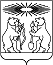 О внесении изменений в постановление администрации Северо-Енисейского района «Об утверждении муниципальной программы «Формирование комфортной городской (сельской) среды Северо-Енисейского района на 2018-2024 годы»В целях уточнения финансирования муниципальной программы на 2020 год «Формирование комфортной городской (сельской) среды Северо-Енисейского района на 2018-2024 годы», руководствуясь статьей 34 Устава Северо-Енисейского района, ПОСТАНОВЛЯЮ:1. Внести в постановление администрации Северо-Енисейского района от 01.11.2017 № 416-п «Об утверждении муниципальной программы «Формирование комфортной городской (сельской) среды Северо-Енисейского района на 2018-2024 годы» (далее – муниципальная программа) (в редакции постановлений администрации Северо-Енисейского района от 29.12.2017 № 526-п, от 17.04.2018 № 111-п, от 04.05.2018 № 141-п, от 09.07.2018 № 215-п, от 17.08.2018 № 266-п, от 25.12.2018 № 468-п, от 20.03.2019 № 94-п, от 24.05.2019 № 179-п, от 14.06.2019 № 211-п, от 10.01.2020 № 4-п, от 28.01.2020 № 24-п, от 11.03.2020 № 97-п, от 27.03.2020 № 113-п, от 22.04.2020 № 143-п, от 02.07.2020 № 279-п, от 25.08.2020 № 324-п, от 14.01.2021 № 11-п, от 05.10.2021 № 361-п, от 23.03.2022  № 119-п) (далее – постановление) следующие изменения:1) строку 9 табличной части раздела 1 муниципальной программы, именуемого «Паспорт», изложить в следующей редакции: «»;2) разделы 2, 3 и 6 изложить в следующей редакции:«2. Характеристика текущего состояния сферы благоустройства Северо-Енисейского районаСеверо-Енисейский район образован в 1932году.В 1996 году на проведенном в районе референдуме была выбрана система организации местного самоуправления в виде единого муниципального образования. Упразднение сель (пос) советов, как самостоятельных муниципальных образований позволило, во-первых, сократить затраты на осуществление функций местного самоуправления на территории района, во-вторых, повысить управляемость в районе путем централизации районной власти.В 2005 году статьей 17 Федерального конституционного закона от 14.10.2005 №6-ФКЗ была предусмотрена возможность наделения Северо-Енисейского района статусом муниципального района без наделений поселений, находящихся в границах территории Северо-Енисейского района статусом городского или сельского поселения.В настоящее время в границах Северо-Енисейского района находится 10 населенных пунктов.Площадь территории — 4730,3 тыс. га. Климат района резко-континентальный. В тёплый период (июнь-август) среднемесячная температура составляет +17,5°C. Осень начинается в начале сентября, снег выпадает в октябре-ноябре. В среднем в год выпадает 635 мм осадков.Самыми крупными населенными пунктами района являются гп Северо-Енисейский с численностью населения на 31.12.2021 г. 6,574 тыс. жителей, п. Тея с численностью населения – 1,484 тыс. жителей.По данным Красноярскстата на 31.12.2021 года численность постоянного населения составляет 9,662 тыс. жителей. Плотность населения является одной из низких в крае и составляет 0,23 чел./кв.км.В Северо-Енисейском районе разработана стратегия социально-экономического развития на период  до 2030 года и утверждена решением Северо-Енисейского районного Совета депутатов от 22.11.2019 № 731-54 «Об утверждении Стратегии социально-экономического развития Северо-Енисейского района Красноярского края на период до 2030 года».Утверждены генеральные планы населенных пунктов - гп Северо-Енисейский, п. Тея, п. Енашимо решением Северо-Енисейского районного Совета депутатов от 19.12.2007 № 344-33 «Об утверждении генеральных планов р.п. Северо-Енисейского, р.п.Тея, п. Енашимо». Генеральный план сельского населенного пункта п.Новая Калами утвержден решением Северо-Енисейского районного Совета депутатов от 30.08.2010 № 72-9 «Об утверждении генерального плана поселка Новая Калами» (в редакции решения от 12.05.2014 № 840-63). Генеральный план сельского населенного пункта п.Брянка утвержден решением Северо-Енисейского районного Совета депутатов от 08.04.2015 № 1002-75 «Об утверждении генерального плана поселка Брянка».Правила землепользования: утверждены решением Северо-Енисейского районного Совета депутатов от 28.12.2012 № 605-44 «Об утверждении Правил землепользования и застройки территории Северо-Енисейского района, включая территории населенных пунктов: городского поселка Северо-Енисейский, поселка Тея, поселка Новая Калами, поселка Енашимо, поселка Брянка, поселка Вангаш, поселка Новоерудинский, поселка Вельмо, деревни Куромба».Правила благоустройства: утверждены решением Северо-Енисейского районного Совета депутатов от 31.03.2017 №264-21 «Об утверждении Правил благоустройства территории населенных пунктов Северо-Енисейского района».Показатели оценки состояния сферы благоустройстваДействующие в настоящее время на территории Северо-Енисейского района парки и скверы нуждаются в улучшении архитектурного облика. Недостаточное количество детских игровых площадок и зон отдыха во дворах, устаревающие малые архитектурные формы - негативно влияют на эмоциональное состояние и качество жизни населения.В силу объективных причин, из-за ограниченности средств объекты благоустройства, такие как пешеходные зоны, зоны отдыха, тротуары, объекты уличного освещения, нуждаются в ремонте и реконструкции. Территории функционального назначения системно не благоустраиваются.Анализ обеспеченности дворовых территорий элементами внешнего благоустройства показал, что уровень их комфортности не отвечает требованиям жителей. Комфортность проживания в многоквартирных домах определяется уровнем благоустройства дворовых территорий с учетом организации во дворах дорожно-тропиночной сети, устройства газонов и цветников, озеленения, освещения территории двора, размещения малых архитектурных форм, организации детских спортивно-игровых площадок, упорядочения площадок индивидуального транспорта, организации площадок для выгула домашних животных, обустройства мест сбора и временного хранения мусора.Ежегодно проводится двухмесячник по благоустройству территорий, до начала проведения двухмесячника, администрацией городского поселка Северо-Енисейский и администрацией поселка Тея разрабатываются и утверждаются планы мероприятий по благоустройству и озеленению территории городского поселка Северо-Енисейский и поселка Тея. При планировании работ по благоустройству учитываются предложения и пожелания граждан.Для более эффективной реализации плана работ по благоустройству, территории поселков разбиты на участки, которые закреплены за организациями и учреждениями, находящимися в поселках. Это позволяет более качественно поддерживать санитарное состояние на закрепленных территориях и осуществлять контроль. В учреждениях и организациях проводятся «санитарные пятницы» по уборке территорий общего пользования. Комиссия по контролю за ходом двухмесячника проводит проверки санитарного состояния придомовых территорий, территорий организаций и учреждений. В отношении нарушителей правил благоустройства составляются протоколы об административных правонарушениях.Четыре раза за летний период организуется проведение субботников, направленных на благоустройство территорий общего пользования, в которых жители поселков принимают активное участие. Совместно с бойцами летних трудовых отрядов старшеклассников и молодежью поселков проводятся акции «День памяти», «Посади дерево», «Нашим рекам чистые берега», «Лес Победы». Ежегодно на работы по благоустройству привлекаются неработающие граждане.Для развития инициативы и творческих способностей граждан администрацией городского поселка Северо-Енисейский и администрацией поселка Тея организуются и проводятся конкурсы по благоустройству «Самая благоустроенная территория предприятия и офиса», «Самая благоустроенная территория учреждения социальной сферы», «Образцовая детская площадка», «Лучший двор частного сектора», «Лучший цветник/клумба», «Лучший балкон/лоджия», «Лучший двор многоквартирного дома, благоустроенный с активным участием жителей». Вопросы благоустройства территории решаются администрацией городского поселка Северо-Енисейский и администрацией поселка Тея и в зимний период.В 2021 году был организован и проведён смотр-конкурс «Новогодние фантазии», который позволил организовать население городского поселка Северо-Енисейский и администрацией поселка Тея, а также трудовые коллективы предприятий и учреждений, и по новому подойти к решению вопросов благоустройства придомовых территорий, территорий общего пользования, детских учреждений, учреждений здравоохранения в зимний период, создавая безопасные горки, снежные фигуры и лабиринты.Администрация Северо-Енисейского района ежегодно участвует в краевых конкурсах, в том числе в конкурсе «Жители - за чистоту и благоустройство».В 2021 году Северо-Енисейский район участвовал в краевом конкурсе «Жители – за чистоту и благоустройство» где выиграли 2 проекта на сумму 1 148,0 тыс. рублей.Реализация данной программы позволит обеспечить комплексный подход в решении вопросов благоустройства территории Северо-Енисейского района и создать благоприятные условия для жизнедеятельности граждан путем планомерного благоустройства общественных и дворовых территорий.Формирование комфортной городской (сельской) среды — это комплекс мероприятий, направленных на создание условий для обеспечения благоприятных, безопасных и доступных условий проживания населения в Северо-Енисейском районе.Городская (сельская) среда должна соответствовать санитарным и гигиеническим нормам, а также иметь завершенный, привлекательный и эстетичный внешний вид. Создание современной городской среды включает в себя проведение работ по благоустройству дворовых территорий и наиболее посещаемых муниципальных территорий общего пользования (устройство детских и спортивных площадок, зон отдыха, парковок и автостоянок, набережных, озеленение территорий, устройство наружного освещения).Решение актуальных задач требует комплексного, системного подхода, и переход к программно-целевым методам бюджетного планирования, разработке муниципальных программ, содержащих мероприятия по благоустройству территорий Северо-Енисейского района.Основные принципы формирования программ формирования комфортной городской (сельской) среды.Принцип 1. Общественное участие. Состав общественной комиссии по развитию городской (сельской) среды Северо-Енисейского района и Порядок формирования общественной комиссии по развитию городской (сельской) среды на территории Северо-Енисейского района утверждены постановлением администрации Северо-Енисейского района от 12.07.2017 №277-п. Обязательное общественное обсуждение, утверждение муниципальных программ, концепций и дизайн-проектов объектов благоустройства. Обязательное обсуждение Правил благоустройства территории населенных пунктов Северо-Енисейского района. Свободное право предложения объектов для включения в программы. Подробное информирование обо всех этапах программы.Принцип 2. Системный подход. Формирование Программы на 2018-2024 годы для Северо-Енисейского района, населенные пункты с численностью более 1000 человек (гп Северо-Енисейский и п Тея). Проведение инвентаризации объектов (земельных участков) частной собственности, общественных территорий в соответствии с Порядком, утверждаемым органом местного самоуправления. Формирование графика благоустройства: дворовых территорий, общественных территорий и объектов (земельных участков) частной собственностиПринцип 3. Все начинается с дворов. Двор включается в программу только по инициативе жителей. Условием включения в программу является софинансирование собственников не менее 2% от сметной стоимости по минимальному перечню работ по благоустройству (ремонт проездов, освещение, скамейки, урны).При благоустройстве двора учитывается принцип безбарьерности для маломобильных групп.Принцип 4. Создание общественного пространства. По выбору жителей. Формирование плана (графика) благоустройства до 2022 неблагоустроенных общественных зон.Принцип 5. Закрепление ответственности за содержанием благоустроенной территории. Организация и проведение мероприятий для жителей, включая их непосредственное участие (посадка деревьев, участие в субботниках и т.д.).Принцип 6. Личная ответственность. За программу отвечает Глава Северо-Енисейского района. Собственник (арендатор) несет ответственность за содержание недвижимости (земельного участка), прилегающей территории.Принцип 7. Привлечение местных производителей для выполнения работ по благоустройству. Формирование взаимодействия с представителями малого и среднего бизнеса на территории Северо-Енисейского района, развитие конкуренции.Принцип 8. Применение лучших практик благоустройства. Привлечение молодых архитекторов, студентов ВУЗов к разработке дизайн – проектов благоустройства дворов и общественных территорий соответствующего функционального назначения.3. Основные цели и задачи муниципальной ПрограммыЦель Программы: создание наиболее благоприятных и комфортных условий жизнедеятельности населения Северо-Енисейского района.Для достижения цели планируется решения следующих задач:Задача 1. Обеспечение формирования единого облика Северо-Енисейского района.Мероприятие 1.1.Применение правил благоустройства, утвержденных решением Северо-Енисейского районного Совета депутатов от 31.03.2017 №264-21 «Об утверждении Правил благоустройства территории населенных пунктов Северо-Енисейского района» по результатам публичных слушаний.Согласно Федеральному закону от 06.10.2003 № 131-ФЗ к вопросам местного значения поселений (п.19 ст.14) отнесено утверждение Правил благоустройства поселений, соответственно. В связи с тем, что населенные пункты на территории Северо-Енисейского района не наделены статусом городского или сельского поселения на основании Федерального конституционного закона от 14.10.2005 №6-ФКЗ, правила благоустройства территорий населенных пунктов района сформированы для всех населенных пунктов района единые.Публичные слушания проведены по адресу гп Северо-Енисейский, ул. Ленина, 48, кабинет №15 в период с 22.02.2017 по 09.03.2017.Всего в публичных слушаниях приняли участие 169 чел., что составляет 1,4% от общего количества жителей в муниципальном образовании.Правила благоустройства территории населенных пунктов Северо-Енисейского района приведены в соответствие с рекомендациями министерства строительства и ЖКХ РФ, утвержденными приказом от 13.04.2017 № 711/пр и утверждены на основании публичных слушаний, согласно ст. 28 федерального закона от 06.10.2003 № 131-ФЗ внесены изменения в решение Северо-Енисейского районного Совета депутатов от 21.09.2017 №332-28 «О внесении изменений в решение Северо-Енисейского районного Совета депутатов «Об утверждении Правил благоустройства территории населенных пунктов Северо-Енисейского района».Публичные слушания проведены по адресу ул. Клубная, 1 в п. Тея и по адресу ул. Ленина, 48, кабинет №15 в гп Северо-Енисейский 15.08.2017 и 16.08.2017.Всего в публичных слушаниях приняли участие 68 чел., что составляет 0,6% от общего количества жителей в муниципальном образовании.В соответствии с Программой по мероприятию 1.1. планируется обеспечить формирование единого облика Северо-Енисейского района, согласно приложению №4 к настоящей Программе.Мероприятие 1.2.Обеспечение системной работы административной комиссии, рассматривающие дела о нарушении правил благоустройства.Согласно ст. 14.2 закона Красноярского края от 02.10.2008 № 7-2161 «Об административных правонарушениях» органы местного самоуправления городских округов, поселений края наделяются государственными полномочиями по созданию и обеспечению деятельности административных комиссий в соответствии с Законом края от 23.04.2009 № 8-3170. Административные комиссии рассматривают дела об административных правонарушениях, предусмотренных ст. 5.1 «Нарушение правил благоустройства городов и других населенных пунктов» Закона «Об административных правонарушениях».Состав административной комиссии Северо-Енисейского района утвержден решением Северо-Енисейского районного Совета депутатов от 05.10.2020 №6-2 «О создании административной комиссии Северо-Енисейского района».Мероприятие 1.3.Применение лучших практик (проектов, дизайн - проектов) при благоустройстве дворов и общественных территорий.Концепцию благоустройства для каждой территории в Северо-Енисейском районе необходимо создавать с учетом потребностей и запросов жителей и других участников деятельности по благоустройству и при их непосредственном участии на всех этапах создания концепции.В концепции отражается настоящее и будущее территории:а) характеристика, описание (текстовое, графическое) территории в настоящее время, место расположения (адрес), анализ существующих сценариев использования, анализ проблем, анализ ценностей и потенциала территории, задачи по развитию территории;б) характеристика, описание (текстовое, графическое), планируемые сценарии использования территории по результатам работ по благоустройству.На районном уровне по результатам конкурса будет формироваться база лучших проектов (дизайн-проект) благоустройства дворов и общественных территорий, которой можно будет пользоваться.В соответствии с Программой по мероприятию 1.3. планируется обновление архитектурного облика общественных территорий Северо-Енисейского района, согласно приложению №4 к настоящей Программе.Мероприятие 1.4.Реализация комплексных проектов благоустройства с привлечением собственников земельных участков, находящихся в непосредственной близости от территории комплексных проектов благоустройства и иных заинтересованных сторон.В целях реализации данного мероприятия предусмотрены 3 этапа комплексных проектов: 1 этап – 1 проект, 2 этап – 2 проекта, 3 этап – 3 проекта.В соответствии с Программой по мероприятию 1.4. планируется повысить заинтересованность собственников земельных участков в благоустройстве территории Северо-Енисейского района, согласно приложению №4 к настоящей Программе.Мероприятия 1.5.Обеспечение надлежащего состояния и эксплуатации элементов благоустройства на территории муниципального образования (организация уборки мусора, освещения, озеленения общественных территорий).В целях надлежащего состояния и эксплуатации элементов благоустройства на территории Северо-Енисейского района ежегодно организовывать уборку мусора, освещения и озеленения общественных территорий. В соответствии с Программой по мероприятию 1.5. планируется повышение уровня благоустройства территорий гп Северо-Енисейский и п. Тея, согласно приложению №4 к настоящей Программе.Задача 2. Обеспечение создания, содержания и развития объектов благоустройства на территории муниципального образования, включая объекты, находящиеся в частной собственности и прилегающие к ним территории.Для решения задачи 2 администрацией Северо-Енисейского района разработаны и утверждены в 2017 году муниципальные нормативные правовые акты по вопросам реализации данной Программы: Состав общественной комиссии по развитию городской (сельской) среды Северо-Енисейского района и1) Порядок формирования общественной комиссии по развитию городской (сельской) среды на территории Северо-Енисейского района (постановление администрации района от 12.07.2017 №277-п «Об утверждении состава общественной комиссии по развитию городской (сельской) среды Северо-Енисейского района и утверждении Порядка формирования общественной комиссии по развитию городской (сельской) среды на территории Северо-Енисейского района»;2) Порядок предоставления, рассмотрения и оценки предложений по включению дворовой территории в Программу формирования современной городской (сельской) среды на 2018-2024 годы Северо-Енисейского района (постановление администрации района от 12.07.2017 №275-п «Об утверждении Порядка предоставления, рассмотрения и оценки предложений по включению дворовой территории в муниципальную программу формирования современной городской (сельской) среды на 2018-2024 годы Северо-Енисейского района»;3) Порядок предоставления, рассмотрения и оценки предложений граждан, организаций о включении в Программу формирования современной городской (сельской) среды на 2018-2024 годы наиболее посещаемой муниципальной территории общего пользования населенных пунктов Северо-Енисейского района, подлежащих благоустройству в 2018-2024 годы (постановление администрации района от 12.07.2017 №276-п «Об утверждении Порядка предоставления, рассмотрения и оценки предложений граждан, организаций о включении в муниципальную программу формирования современной городской (сельской) среды на 2018-2024 годы наиболее посещаемой муниципальной территории общего пользования населенных пунктов Северо-Енисейского района, подлежащих благоустройству в 2018-2024 годы»;4) Порядок проведения инвентаризации дворовых территорий многоквартирных домов, общественных территорий, уровня благоустройства индивидуальных жилых домов и земельных участков, предоставленных для их размещения, расположенных на территории Северо-Енисейского района (постановление администрации Северо-Енисейского района от 19.07.2017 № 284 -п);5) Порядок общественного обсуждения проекта муниципальной программы (проекта изменений, которые вносятся в действующую муниципальную программу) «Формирование комфортной городской (сельской) среды Северо-Енисейского района на 2018-2024 годы». Утверждены графики проведения инвентаризации дворовых территорий многоквартирных домов на территории гп Северо-Енисейский и график проведения инвентаризации общественных территорий, расположенных в границе населенных пунктов Северо-Енисейского района, гп Северо-Енисейский и п. Тея.Мероприятие 2.1.Благоустройство дворовых территорий многоквартирных домов.В целях благоустройства дворовых территорий сформирован ранжированный адресный перечень всех дворовых территорий, нуждающихся в благоустройстве (с учетом их физического состояния) и подлежащих благоустройству в 2018-2024 годах исходя из минимального перечня работ по благоустройству, согласно приложению № 5 к настоящей Программе.При благоустройстве дворовой территории с привлечением бюджетных средств в порядке, установленном Правительством Красноярского края и постановлением администрации Северо-Енисейского района, выполняется минимальный перечень работ.Минимальный перечень включает в себя:ремонт тротуара, дворового проезда, ремонт дороги, образующей проезд к территории, прилегающей к многоквартирному дому;обеспечение освещения дворовых территорий с применением энергосберегающих технологий;установку скамеек и урн для мусора. Собственники помещений в многоквартирных домах, собственники иных зданий и сооружений, расположенных в границах дворовой территории, подлежащей благоустройству (далее - заинтересованные лица) обеспечивают финансовое участие в реализации мероприятий по благоустройству дворовых территорий многоквартирных домов.При выполнении работ по минимальному перечню заинтересованные лица обеспечивают финансовое участие в размере не менее 2% от сметной стоимости на благоустройство дворовой территории и трудовое участие.Очередность благоустройства определяется в порядке поступления предложений заинтересованных лиц об их участии в выполнении указанных работ в муниципальной программе.Фактическое состояние дворовой территории и необходимость ее благоустройства определена по результатам инвентаризации дворовой территории, проведенной в порядке, установленном постановлением администрации Северо-Енисейского района от 12.07.2017 № 275-п «Об утверждении Порядка предоставления, рассмотрения и оценки предложений по включению дворовой территории в муниципальную программу формирования современной городской (сельской) среды на 2018-2024 годы Северо-Енисейского района».Предложения, заинтересованные лица направляют в порядке, установленном постановлением администрации Северо-Енисейского района от 12.07.2017 №275-п «Об утверждении Порядка предоставления, рассмотрения и оценки предложений по включению дворовой территории в муниципальную программу формирования современной городской (сельской) среды на 2018-2024 годы Северо-Енисейского района».Предложения об участии в Программе должны быть приняты на общем собрании собственников помещений в порядке, установленном ст. 44-49 Жилищного кодекса РФ.Органами местного самоуправления Северо-Енисейского района инициативным жителям оказывается содействие в проведении собраний собственников помещений в порядке, установленном ст. 44-49 Жилищного кодекса РФ.Ранжированный адресный перечень всех дворовых территорий многоквартирных домов, нуждающихся в благоустройстве рассматривается и согласовывается решением общественной комиссии по развитию городской (сельской) среды Северо-Енисейского района.Доля финансового участия заинтересованных лиц может быть снижена при условии обеспечения софинансирования за счет средств бюджета Северо-Енисейского района соразмерно доле снижения финансового участия заинтересованных лиц.В соответствии с Программой по мероприятию 2.1. планируется повысить уровень и качество благоустройства территорий многоквартирных домов Северо-Енисейского района и выполнение мероприятий 2.1.1., 2.1.2., 2.1.3.,2.1.4., согласно приложению №4 к настоящей Программе.Мероприятие 2.2.Благоустройство общественных пространств.В целях благоустройства общественных пространств сформирован адресный перечень всех общественных территорий, нуждающихся в благоустройстве (с учетом их фактического состояния) и подлежащих благоустройству в 2018-2024 годах, согласно приложению № 3 к настоящей Программе.Фактическое состояние общественной территории и необходимость ее благоустройства, а также очередность благоустройства общественных территорий определяется ежегодно по этапам, с учетом мнения граждан, определена по результатам инвентаризации общественных территорий, проведенной в Порядке, установленном постановлением администрации Северо-Енисейского района от 12.07.2017 №276-п «Об утверждении Порядка предоставления, рассмотрения и оценки предложений граждан, организаций о включении в Программу формирования современной городской (сельской) среды на 2018-2024 годы наиболее посещаемой муниципальной территории общего пользования населенных пунктов Северо-Енисейского района, подлежащих благоустройству в 2018-2024 годы».В соответствии с Программой по мероприятию 2.2. планируется повысить уровень и качества благоустройства общественных территорий и выполнение мероприятий 2.2.1., 2.2.3., 2.2.4., согласно приложению №4 к настоящей Программе.Мероприятие 2.3.Благоустройство объектов недвижимого имущества (включая объекты незавершенного строительства) и земельных участков, находящихся в собственности (пользовании) юридических лиц и индивидуальных предпринимателей.Адресный перечень объектов недвижимого имущества (включая незавершенного строительства) и земельных участков, находящихся в собственности (пользовании) юридических лиц и индивидуальных предпринимателей по форме согласно приложению №8 к настоящей Программе.В соответствии с Программой по мероприятию 2.3. планируется повысить уровень и качества благоустройства объектов недвижимого имущества (включая объекты незавершенного строительства) и земельных участков, находящихся в собственности (пользовании) юридических лиц и индивидуальных предпринимателей и выполнение мероприятий 2.3.1., 2.3.2., согласно приложению №4 к настоящей Программе.Мероприятие 2.4.Благоустройство индивидуальных жилых домов и земельных участков, предоставленных для их размещения.Мероприятия по благоустройству индивидуальных жилых домов и земельных участков, предоставленных для их размещения, предусматривают:1) проведение разъяснительной работы с собственниками (пользователями) жилых домов (собственниками (землепользователями) земельных участков) о принципах благоустройства;2) проведение инвентаризации индивидуальных жилых домов и земельных участков, предоставленных для их размещения не позднее 01.04.2018 года. По итогам инвентаризации будут составлены паспорта благоустройства индивидуальных жилых домов и земельных участков, предоставленных для их размещения по форме, приведенной в приложении №12, 13 к программе;3) заключение соглашений с собственниками (пользователями) указанных домов (собственниками (землепользователями) земельных участков) об их благоустройстве не позднее 2020 года в соответствии с требованиями утвержденных правил благоустройства по результатам проведенной инвентаризации;4) создание (восстановление, реконструкция) объектов централизованной системы холодного водоснабжения в гп Северо-Енисейский и в п. Тея производится в рамках тарифного регулирования производственной программы муниципального унитарного предприятия «Управление коммуникационным комплексом Северо-Енисейского района» утвержденной приказом Региональной Энергетической Комиссией Красноярского края от 20.10.2015 №171-в «Об утверждении производственной программы для муниципального унитарного предприятия «Управление коммуникационным комплексом Северо-Енисейского района» (Северо-Енисейский район, г.п. Северо-Енисейский, ИНН 2434001177) и муниципальной программой утвержденной постановлением администрации Северо-Енисейского района от 21.10.2013 №515-п «Об утверждении муниципальной программы «Реформирование и модернизация жилищно-коммунального хозяйства и повышение энергетической эффективности». В соответствии с Программой по мероприятию 2.4. планируется повышение благоустройства индивидуальных жилых домов и земельных участков, предоставленных для их размещения и выполнение мероприятий 2.4.1., 2.4.2., 2.4.3., 2.4.4. согласно приложению №4 к настоящей Программе.Задача 3. Повышение уровня вовлеченности заинтересованных граждан, организаций в реализацию мероприятий по благоустройству территории муниципального образования.Мероприятие 3.1.Проведение опроса граждан о выборе территории общего пользования для благоустройства.В целях реализации данного мероприятия необходимо ежеквартально проводить опрос граждан о выборе территории общего пользования для благоустройства, для выявления реальных потребностей различных групп населения.В соответствии с Программой по мероприятию 3.1. планируется выявить реальные потребности различных групп населения согласно приложению №4 к настоящей Программе.Мероприятие 3.2.Организация обсуждения и выработки концепций благоустройства территории общего пользования.В целях формирования концепции благоустройства территорий общего пользования, на основании общественного мнения планируется проведение заседания комиссии на основании проведенного обсуждения и оформление протокола.В соответствии с Программой по мероприятию 3.2. планируется сформировать концепцию благоустройства территорий общего пользования на основании общественного мнения, согласно приложению №4 к настоящей Программе.В соответствии с Программой по мероприятию 3.2. планируется сформировать концепцию благоустройства территорий общего пользования на основании общественного мнения, согласно приложению №4 к настоящей Программе.Мероприятие 3.3.Привлечение жителей: к посадке зеленых насаждений, уборке несанкционированных свалок и т.д.В целях реализации мероприятия запланировано проведение субботников, не менее 2-х, ежегодно привлечение не менее 5% от общего количества жителей, ежегодно.В соответствии с Программой по мероприятию 3.3. планируется повысить заинтересованность граждан в благоустройстве территории Северо-Енисейского района, согласно приложению №4 к настоящей Программе.Мероприятие 3.4.Участие в краевых мероприятиях, направленных на повышение активности участия граждан в решении вопросов местного значения.В целях реализации данного мероприятия будут ежегодно формироваться и направляться заявки на участие в конкурсах, не 1 менее 1-ой заявки от каждого населенного пункта (гп Северо-Енисейский, п. Тея).В соответствии с Программой по мероприятию 3.4. планируется привлечь дополнительные финансовые средства для благоустройства территорий населенных пунктов района и повышение активности участия граждан в решении вопросов местного значения, согласно приложению №1 к настоящей Программе.Выполнение мероприятий 2.1 и 2.2 муниципальной программы достигается реализацией подпрограммы 1.Мероприятие 3.5.Мероприятие по проведению работ по образованию земельных участков, на которых расположены многоквартирные дома, работы по благоустройству дворовых территорий которых софинансируются из бюджета субъекта Российской Федерации» (в редакции постановления администрации Северо-Енисейского района от 20.03.2019  № 94-п).Срок реализации муниципальной программы 2018-2024 годы.Муниципальное образование вправе  исключить из адресного перечня дворовые и общественные территорий, подлежащие благоустройству в рамках реализации настоящей муниципальной программы, территории, расположенные вблизи многоквартирных домов, физический износ основных конструктивных элементов (крыша, стены, фундамент) которых превышает 70 процентов, а также территории, которые планируются к изъятию для муниципальных или государственных нужд в соответствии с генеральным планом соответствующего поселения при условии одобрения решения об исключении указанных территорий из адресного перечня дворовых территорий и общественных территорий межведомственной комиссией в порядке, установленном такой комиссией.Муниципальное образование вправе исключать из адресного перечня дворовых территорий, подлежащих благоустройству в рамках реализации муниципальной программы, дворовые территории, собственники помещений многоквартирных домов которых приняли решение об отказе от благоустройства дворовой территории в рамках реализации соответствующей программы или не приняли решения о благоустройстве дворовой территории в сроки, установленные соответствующей программой. При этом исключение дворовой территории из перечня дворовых территорий, подлежащих благоустройству в рамках реализации муниципальной программы, возможно только при условии одобрения соответствующего решения муниципального образования межведомственной комиссией в порядке, установленном такой комиссией.6. Информация о ресурсном обеспечении муниципальной программыСредства на финансирование в 2018 - 2024 годах мероприятий Программы предоставляются в Порядке установленном Правительством Красноярского края в пределах лимитов бюджетных обязательств, предусмотренных законом Красноярского края о краевом бюджете на очередной финансовый год и плановый период, и в пределах лимитов бюджета Северо-Енисейского района, предусмотренных в решении о бюджете Северо-Енисейского района.Информация о ресурсном обеспечении Программы представлена в приложении № 2 к Программе.Информация об источниках финансирования подпрограмм, отдельных мероприятий программы представлена в приложении № 3 к Программе.»;3) приложение № 2 к муниципальной программе, именуемое «Информация о ресурсном обеспечении муниципальной программы», изложить в новой редакции согласно приложению № 1 к настоящему постановлению;4) приложение № 3 к муниципальной программе, именуемое «Информация об источниках финансирования программ, отдельных мероприятий муниципальной программы Северо-Енисейского района», изложит в новой редакции согласно приложению № 2 к настоящему постановлению;5) в  приложение № 1 к муниципальной программе, именуемое  «Подпрограмма 1» внести следующие изменения: а) паспорт подпрограммы 1 изложить в следующей редакции:« »;6) приложение № 2 к подпрограмме 1, именуемое «Перечень мероприятий подпрограммы с указанием объема средств на их реализацию и ожидаемых результатов», изложить в новой редакции согласно приложению № 3  к настоящему постановлению;7) в приложении № 5 к муниципальной программе, именуемом «Ранжированный адресный перечень дворовых территорий многоквартирных домов Северо-Енисейского района», строки 41 и 74 изложить в новой редакции:«»;8) приложение № 6 к муниципальной программе, именуемое «Адресный перечень всех дворовых территорий, нуждающихся в благоустройстве (с учетом их физического состояния) и подлежащие благоустройству в период 2018-2024 годов исходя из минимального и дополнительного перечня видов работ по благоустройству», изложить в новой редакции согласно приложению № 4 к настоящему постановлению.2. Настоящее постановление подлежит опубликованию в газете «Северо-Енисейский вестник» и размещению на официальном сайте  Северо-Енисейского района в информационно-телекоммуникационной сети «Интернет» (www.admse.ru).3. Настоящее постановление вступает в силу со дня, следующего за днем его официального опубликования  в газете «Северо-Енисейский вестник».Временно исполняющий полномочияГлавы Северо-Енисейского района,заместитель главы районапо социальным вопросам	       					       Е.А. МихалеваПриложение №1к постановлениюадминистрацииСеверо-Енисейского районаот 24.05.2022 № 224-п(Новая редакция приложения № 2к муниципальной программе «Формированиекомфортной городской (сельской) средыСеверо-Енисейского района на 2018- 2024 годы», утвержденной постановлением администрацииСеверо-Енисейского района от 01.11.2017 г.№ 416-п)Информация о ресурсном обеспечении муниципальной программы (рублей)Приложение №2к постановлениюадминистрацииСеверо-Енисейского районаот 24.05.2022 № 224-п(Новая редакция приложения № 3к муниципальной программе «Формирование комфортнойгородской (сельской) среды Северо-Енисейскогорайона на 2018- 2024 годы», утвержденнойпостановлением администрацииСеверо-Енисейского районаот 01.11.2017 г. № 416-п)Информация об источниках финансирования подпрограмм, отдельных мероприятий муниципальной программыСеверо-Енисейского района (рублей)Приложение №3к постановлениюадминистрацииСеверо-Енисейского районаот 24.05.2022 № 224-п(Новая редакция приложения № 2 к подпрограмме 1 «Формирование комфортной городской (сельской) среды Северо-Енисейского района»,утвержденной постановлением администрацииСеверо-Енисейского районаот 01.11.2017 г. № 416-п)Перечень мероприятий подпрограммы с указанием объема средств на их реализацию и ожидаемых результатовПриложение №4к постановлениюадминистрацииСеверо-Енисейского районаот 24.05.2022 № 224-п (Новая редакция приложения № 6 к муниципальной программе «Формирование комфортной городской (сельской) среды Северо-Енисейского района»,утвержденной постановлением администрацииСеверо-Енисейского района от 01.11.2017 г. № 416-п)Адресный перечень всех дворовых территорий, нуждающихся в благоустройстве (с учетом их физического состояния) и подлежащих благоустройству в период 2018-2024годов исходя из минимального и дополнительного перечня видов работ по благоустройствуАДМИНИСТРАЦИЯ СЕВЕРО-ЕНИСЕЙСКОГО РАЙОНАПОСТАНОВЛЕНИЕАДМИНИСТРАЦИЯ СЕВЕРО-ЕНИСЕЙСКОГО РАЙОНАПОСТАНОВЛЕНИЕ«24» мая  2022 г.№ 224-п        гп Северо-Енисейскийгп Северо-Енисейский9Информация по ресурсному обеспечению муниципальной программы, в том числе по годам реализации программыОбщий объем финансирования Программы: 21 225 184,10 рублей, в том числе по годам:2018 год – 5 846 635,00 рублей;2019 год – 3 618 787,80 рублей;2020 год – 7 664 410,40 рублей;2021 год – 0,00 рублей;2022 год – 4 095 350,90 рублей.Источники финансирования:1. Средства Федерального бюджета, всего – 6 290 581,89 рублей, из них по годам:2018 год – 3 297 511,83 рублей;2019 год – 2 993 070,06 рублей.2. Средства бюджета Красноярского края, всего –12 687 618,11 рублей, из них по годам:2018 год - 2 030 088,17 рублей;2019 год – 157 529,94 рублей;2020 год – 7 000 000,00 рублей;2021 год – 0,00 рублей;2022 год – 3 500 000,00 рублей.3. Средства бюджета Северо-Енисейского района всего – 1 777 927,77 рублей, из них по годам:2018 год – 349 439,00 рублей;2019 год – 407 897,80 рублей;2020 год – 466 621,15 рублей;2021 год – 0,00 рублей;2022 год – 553 969,82 рублей.4. Внебюджетные источники, всего – 469 056,33 рублей, из них по годам:2018 год – 169 596,00 рублей;2019 год – 60 290,00 рублей;2020 год – 197 789,25 рублей;2021 год – 0,00 рублей;2022 год – 41 381,08 рублей.ПоказательЕд. изм.Значение показателя123Дворовые территории многоквартирных домовДворовые территории многоквартирных домовДворовые территории многоквартирных домов1. Количество многоквартирных домовед.5692. Количество многоквартирных домов включенных в программу капитального ремонта общего имущества многоквартирных домовед.1073. Количество и площадь благоустроенных дворовых территорий многоквартирных домов с твердым покрытием, освещением, урнами, лавочками (минимальный перечень) ед.573. Количество и площадь благоустроенных дворовых территорий многоквартирных домов с твердым покрытием, освещением, урнами, лавочками (минимальный перечень) кв.м.733204. Количество и площадь благоустроенных дворовых территорий многоквартирных домов с твердым покрытием, освещением, урнами, лавочками, озеленением, детской, спортивной площадкой, автопарковкой иными элементами благоустройства (дополнительный перечень)ед.314. Количество и площадь благоустроенных дворовых территорий многоквартирных домов с твердым покрытием, освещением, урнами, лавочками, озеленением, детской, спортивной площадкой, автопарковкой иными элементами благоустройства (дополнительный перечень)кв.м.1084855. Количество, площадь и доля благоустроенных дворовых территорий многоквартирных домов (по минимальному и дополнительному перечню) от общего количества дворовых территорий многоквартирных дворовед.885. Количество, площадь и доля благоустроенных дворовых территорий многоквартирных домов (по минимальному и дополнительному перечню) от общего количества дворовых территорий многоквартирных дворовкв.м1818055. Количество, площадь и доля благоустроенных дворовых территорий многоквартирных домов (по минимальному и дополнительному перечню) от общего количества дворовых территорий многоквартирных дворов%826. Количество, площадь и доля дворовых территорий многоквартирных домов, которые необходимо благоустроить по минимальному перечню от общего количества дворовых территорий многоквартирных дворовед.196. Количество, площадь и доля дворовых территорий многоквартирных домов, которые необходимо благоустроить по минимальному перечню от общего количества дворовых территорий многоквартирных дворовкв.м166076. Количество, площадь и доля дворовых территорий многоквартирных домов, которые необходимо благоустроить по минимальному перечню от общего количества дворовых территорий многоквартирных дворов%18 Территории общего пользования соответствующего функционального назначения (общественные территории)Территории общего пользования соответствующего функционального назначения (общественные территории)Территории общего пользования соответствующего функционального назначения (общественные территории)1. Количество и площадь общественных территорий соответствующего функционального назначения всего,из них:ед171. Количество и площадь общественных территорий соответствующего функционального назначения всего,из них:кв.м47311,8площадьед/кв.м3/8807паркед/кв.м2/25117скверед/кв.м46794,5набережная ед/кв.м-иные (детские игровые, спортивные площадки, аллея, автомобильная стоянка)ед/кв.м8/6593,32. Количество, площадь и доля общественных территорий соответствующего функционального назначения благоустроенных от общего количества общественных территорий всего,из них:ед82. Количество, площадь и доля общественных территорий соответствующего функционального назначения благоустроенных от общего количества общественных территорий всего,из них:кв.м15251,52. Количество, площадь и доля общественных территорий соответствующего функционального назначения благоустроенных от общего количества общественных территорий всего,из них:%47площадьед/кв.м2/5200паркед/кв.м1/5402скверед/кв.м2/3692,5набережная ед/кв.м-иныеед/кв.м3/9573. Количество, площадь и доля общественных территорий соответствующего функционального назначения нуждающихся в благоустройстве от общего количества общественных территорий всего, из них:ед93. Количество, площадь и доля общественных территорий соответствующего функционального назначения нуждающихся в благоустройстве от общего количества общественных территорий всего, из них:кв.м32060,33. Количество, площадь и доля общественных территорий соответствующего функционального назначения нуждающихся в благоустройстве от общего количества общественных территорий всего, из них:%53площадьед/кв.м1/3607паркед/кв.м1/19715скверед/кв.м2/3102набережная ед/кв.м-иные5/5636,34. Площадь благоустроенных общественных территорий, приходящихся на 1 жителя кв.м0,0067285. Иные показатели:озеленение;освещение;твердое покрытие дорогкв.мед.кв.м37566,5778346,23Наименование подпрограммы«Формирование комфортной городской (сельской) среды Северо-Енисейского района» Наименование муниципальной программы, в рамках которой реализуется подпрограммаФормирование комфортной городской (сельской) среды Северо-Енисейского района на 2018-2024 годыГлавные распорядители бюджетных средств, ответственные за реализацию мероприятий подпрограммы Администрация Северо-Енисейского районаИсполнители мероприятий подпрограммыМКУ «Служба заказчика-застройщика Северо-Енисейского района»Цель и задачи подпрограммыЦели: Обеспечение создания, содержания и развития объектов благоустройства на территории Северо-Енисейского района, включая объекты, находящиеся в частной собственности и прилегающие к ним территорииЗадача: организация реализации проектов благоустройства дворовых территорий многоквартирных домов и благоустройства общественных территорийОжидаемые результаты от реализации подпрограммы с указанием динамики изменения показателей результативности, отражающих социально-экономическую эффективность реализации подпрограммыПеречень целевых показателей представлен в приложении №1 к настоящей подпрограмме 1Сроки реализации подпрограммы2018-2024Информация по ресурсному обеспечению подпрограммы, в том числе в разбивке по всем источникам финансирования Объем финансирования Программы составит 21 225 184,10 рублей, в том числе по годам:2018 год – 5 846 635,00 рублей;2019 год – 3 618 787,80 рублей;2020 год – 7 664 410,40 рублей;2021 год – 0,00 рублей;2022 год – 4 095 350,90 рублей.Источники финансирования:1. Средства Федерального бюджета, всего – 6 290 581,89 рублей, из них по годам:2018 год – 3 297 511,83 рублей;2019 год – 2 993 070,06 рублей.2. Средства бюджета Красноярского края, всего – 12 687 618,11 рублей, из них по годам:2018 год - 2 030 088,17 рублей;2019 год – 157 529,94 рублей;2020 год – 7 000 000,00 рублей;2021 год – 0,00 рублей;2022 год – 3 500 000,00 рублей.3. Средства бюджета Северо-Енисейского района, всего – 1 777 927,77 рублей, из них по годам:2018 год – 349 439,00 рублей;2019 год – 407 897,80 рублей;2020 год – 466 621,15 рублей;2021 год – 0,00 рублей;2022 год – 553 969,82 рублей.4. Внебюджетные источники, всего –469 056,33 рублей, из них по годам:2018 год – 169 596,00 рублей;2019 год – 60 290,00 рублей;2020 год – 197 789,25 рублей;2021 год – 0,00 рублей;2022 год – 41 381,08 рублей.41ул. Донского, д. 32 1 349,50от 15.09.2021 №32-202120.09.20212 134 626,851 757 258,052%покраска оборудования, озеленение территории, посадка деревьев, охрана объектаЕдинственная ресурсоснабжающая и управляющая организация Муниципальное унитарное предприятие «Управление коммуникационным комплексом Северо-Енисейского района»74ул. Ленина, д. 3  661,90от 16.09.2021 №3-202120.09.20211 960 724,051 635 456,852%покраска оборудования, озеленение территории, посадка деревьев, охрана объектаЕдинственная ресурсоснабжающая и управляющая организация Муниципальное унитарное предприятие «Управление коммуникационным комплексом Северо-Енисейского района»N п/пСтатус (муниципальная программа, подпрограмма, отдельное мероприятие)Статус (муниципальная программа, подпрограмма, отдельное мероприятие)Наименование муниципальной программы, подпрограммы, отдельного мероприятияНаименование главного распорядителя бюджетных средств (далее - ГРБС)Код бюджетной классификацииКод бюджетной классификацииКод бюджетной классификацииКод бюджетной классификацииКод бюджетной классификации2018год2018год2019 год2020год2021год2022год2023 год2024 годИтогоN п/пСтатус (муниципальная программа, подпрограмма, отдельное мероприятие)Статус (муниципальная программа, подпрограмма, отдельное мероприятие)Наименование муниципальной программы, подпрограммы, отдельного мероприятияНаименование главного распорядителя бюджетных средств (далее - ГРБС)ГРБСГРБСРзПрКЦСРВРфактфактфактфактпланпланпланпланИтого122345567899101112131415161Муниципальная программаМуниципальная программа«Формирование комфортной городской (сельской) среды Северо-Енисейского района на 2018-2024 годы»всего расходные обязательства по программе ХХХХХ5 846 635,005 846 635,003 618 787,807 664 410,400,004 095 350,900,000,0021 225 184,101Муниципальная программаМуниципальная программа«Формирование комфортной городской (сельской) среды Северо-Енисейского района на 2018-2024 годы»в том числе по ГРБС:1Муниципальная программаМуниципальная программа«Формирование комфортной городской (сельской) среды Северо-Енисейского района на 2018-2024 годы»Администрация Северо-Енисейского района441441ХХХ5 846 635,005 846 635,003 618 787,807 664 410,400,004 095 350,900,000,0021 225 184,102Подпрограмма 1Подпрограмма 1«Формирование комфортной городской (сельской) среды Северо-Енисейского района»всего расходные обязательства по подпрограмме муниципальной программы ХХХХХ5 846 635,005 846 635,003 618 787,807 664 410,400,004 095 350,900,000,0021 225 184,102Подпрограмма 1Подпрограмма 1«Формирование комфортной городской (сельской) среды Северо-Енисейского района»В том числе по ГРБС:2Подпрограмма 1Подпрограмма 1«Формирование комфортной городской (сельской) среды Северо-Енисейского района»Администрация Северо-Енисейского района441441ХХХ5 846 635,005 846 635,003 618 787,807 664 410,400,004 095 350,900,000,0021 225 183,90N п/пСтатус (муниципальная программа, подпрограмма, отдельное мероприятие)Наименование муниципальной программы, подпрограммы, отдельного мероприятияУровень бюджетной системы/источники финансирования2018 год2019 год2020 год2021 год2022 год2023 год2024 годN п/пСтатус (муниципальная программа, подпрограмма, отдельное мероприятие)Наименование муниципальной программы, подпрограммы, отдельного мероприятияУровень бюджетной системы/источники финансированияфактфактфактпланпланпланплан12345678910111Муниципальная программаФормирование комфортной городской (сельской) среды на территории Северо-Енисейского района на 2018-2022 годывсего5 846 635,00  3 618 787,80 7 664 410,400,004 095 350,900,000,001Муниципальная программаФормирование комфортной городской (сельской) среды на территории Северо-Енисейского района на 2018-2022 годыв том числе:0,001Муниципальная программаФормирование комфортной городской (сельской) среды на территории Северо-Енисейского района на 2018-2022 годыФедеральный бюджет3 297 511,832 993 070,060,000,000,000,000,001Муниципальная программаФормирование комфортной городской (сельской) среды на территории Северо-Енисейского района на 2018-2022 годыкраевой бюджет2 030 088,17157 529,947 000 000,000,003 500 000,000,000,001Муниципальная программаФормирование комфортной городской (сельской) среды на территории Северо-Енисейского района на 2018-2022 годыбюджет района349 439,00407 897,80466 621,15553 969,820,000,001Муниципальная программаФормирование комфортной городской (сельской) среды на территории Северо-Енисейского района на 2018-2022 годывнебюджетные источники169 596,0060 290,00197 789,2541 381,080,000,002Подпрограмма 1Формирование комфортной городской (сельской) среды на территории Северо-Енисейского районавсего5 846 635,003 618 787,807 664 410,400,004 095 350,900,000,002Подпрограмма 1Формирование комфортной городской (сельской) среды на территории Северо-Енисейского районав том числе:2Подпрограмма 1Формирование комфортной городской (сельской) среды на территории Северо-Енисейского районаФедеральный бюджет3 297 511,832 993 070,060,000,000,000,000,002Подпрограмма 1Формирование комфортной городской (сельской) среды на территории Северо-Енисейского районакраевой бюджет2 030 088,17157 529,947 000 000,000,003 500 000,000,000,002Подпрограмма 1Формирование комфортной городской (сельской) среды на территории Северо-Енисейского районабюджет района349 439,00407 897,80466 621,150,00553 969,820,000,002Подпрограмма 1Формирование комфортной городской (сельской) среды на территории Северо-Енисейского районавнебюджетные источники169 596,0060 290,00197 789,250,0041 381,080,000,00№ п/пЦели, задачи, мероприятия, подпрограммыГРБСГРБСГРБСКод бюджетной классификацииКод бюджетной классификацииКод бюджетной классификацииКод бюджетной классификацииКод бюджетной классификацииКод бюджетной классификацииКод бюджетной классификацииКод бюджетной классификацииКод бюджетной классификацииКод бюджетной классификацииКод бюджетной классификацииРасходы по годам реализации программы, (руб.)Расходы по годам реализации программы, (руб.)Расходы по годам реализации программы, (руб.)Расходы по годам реализации программы, (руб.)Расходы по годам реализации программы, (руб.)Расходы по годам реализации программы, (руб.)Расходы по годам реализации программы, (руб.)Расходы по годам реализации программы, (руб.)Расходы по годам реализации программы, (руб.)Расходы по годам реализации программы, (руб.)Ожидаемый непосредственный результат (краткое описание) от реализации подпрограммного мероприятия (в том числе в натуральном выражении)№ п/пЦели, задачи, мероприятия, подпрограммыГРБСГРБСГРБСГРБСГРБСГРБСРзПрРзПрРзПрКЦСРКЦСРКЦСРКЦСРВР2018 год2018 год2018 год2019 год2020 год2021 год2022 год2023 год2024 годИтого Ожидаемый непосредственный результат (краткое описание) от реализации подпрограммного мероприятия (в том числе в натуральном выражении)1233344455566667888910111213141516Цель подпрограммы: Обеспечение создания, содержания и развития объектов благоустройства на территории Северо-Енисейского района, включая объекты, находящиеся в частной собственности и прилегающие к ним территорииЦель подпрограммы: Обеспечение создания, содержания и развития объектов благоустройства на территории Северо-Енисейского района, включая объекты, находящиеся в частной собственности и прилегающие к ним территорииЦель подпрограммы: Обеспечение создания, содержания и развития объектов благоустройства на территории Северо-Енисейского района, включая объекты, находящиеся в частной собственности и прилегающие к ним территорииЦель подпрограммы: Обеспечение создания, содержания и развития объектов благоустройства на территории Северо-Енисейского района, включая объекты, находящиеся в частной собственности и прилегающие к ним территорииЦель подпрограммы: Обеспечение создания, содержания и развития объектов благоустройства на территории Северо-Енисейского района, включая объекты, находящиеся в частной собственности и прилегающие к ним территорииЦель подпрограммы: Обеспечение создания, содержания и развития объектов благоустройства на территории Северо-Енисейского района, включая объекты, находящиеся в частной собственности и прилегающие к ним территорииЦель подпрограммы: Обеспечение создания, содержания и развития объектов благоустройства на территории Северо-Енисейского района, включая объекты, находящиеся в частной собственности и прилегающие к ним территорииЦель подпрограммы: Обеспечение создания, содержания и развития объектов благоустройства на территории Северо-Енисейского района, включая объекты, находящиеся в частной собственности и прилегающие к ним территорииЦель подпрограммы: Обеспечение создания, содержания и развития объектов благоустройства на территории Северо-Енисейского района, включая объекты, находящиеся в частной собственности и прилегающие к ним территорииЦель подпрограммы: Обеспечение создания, содержания и развития объектов благоустройства на территории Северо-Енисейского района, включая объекты, находящиеся в частной собственности и прилегающие к ним территорииЦель подпрограммы: Обеспечение создания, содержания и развития объектов благоустройства на территории Северо-Енисейского района, включая объекты, находящиеся в частной собственности и прилегающие к ним территорииЦель подпрограммы: Обеспечение создания, содержания и развития объектов благоустройства на территории Северо-Енисейского района, включая объекты, находящиеся в частной собственности и прилегающие к ним территорииЦель подпрограммы: Обеспечение создания, содержания и развития объектов благоустройства на территории Северо-Енисейского района, включая объекты, находящиеся в частной собственности и прилегающие к ним территорииЦель подпрограммы: Обеспечение создания, содержания и развития объектов благоустройства на территории Северо-Енисейского района, включая объекты, находящиеся в частной собственности и прилегающие к ним территорииЦель подпрограммы: Обеспечение создания, содержания и развития объектов благоустройства на территории Северо-Енисейского района, включая объекты, находящиеся в частной собственности и прилегающие к ним территорииЦель подпрограммы: Обеспечение создания, содержания и развития объектов благоустройства на территории Северо-Енисейского района, включая объекты, находящиеся в частной собственности и прилегающие к ним территорииЦель подпрограммы: Обеспечение создания, содержания и развития объектов благоустройства на территории Северо-Енисейского района, включая объекты, находящиеся в частной собственности и прилегающие к ним территорииЦель подпрограммы: Обеспечение создания, содержания и развития объектов благоустройства на территории Северо-Енисейского района, включая объекты, находящиеся в частной собственности и прилегающие к ним территорииЦель подпрограммы: Обеспечение создания, содержания и развития объектов благоустройства на территории Северо-Енисейского района, включая объекты, находящиеся в частной собственности и прилегающие к ним территорииЦель подпрограммы: Обеспечение создания, содержания и развития объектов благоустройства на территории Северо-Енисейского района, включая объекты, находящиеся в частной собственности и прилегающие к ним территорииЦель подпрограммы: Обеспечение создания, содержания и развития объектов благоустройства на территории Северо-Енисейского района, включая объекты, находящиеся в частной собственности и прилегающие к ним территорииЦель подпрограммы: Обеспечение создания, содержания и развития объектов благоустройства на территории Северо-Енисейского района, включая объекты, находящиеся в частной собственности и прилегающие к ним территорииЦель подпрограммы: Обеспечение создания, содержания и развития объектов благоустройства на территории Северо-Енисейского района, включая объекты, находящиеся в частной собственности и прилегающие к ним территорииЦель подпрограммы: Обеспечение создания, содержания и развития объектов благоустройства на территории Северо-Енисейского района, включая объекты, находящиеся в частной собственности и прилегающие к ним территорииЦель подпрограммы: Обеспечение создания, содержания и развития объектов благоустройства на территории Северо-Енисейского района, включая объекты, находящиеся в частной собственности и прилегающие к ним территорииЦель подпрограммы: Обеспечение создания, содержания и развития объектов благоустройства на территории Северо-Енисейского района, включая объекты, находящиеся в частной собственности и прилегающие к ним территорииЦель подпрограммы: Обеспечение создания, содержания и развития объектов благоустройства на территории Северо-Енисейского района, включая объекты, находящиеся в частной собственности и прилегающие к ним территорииЗадача: Организация реализации проектов благоустройства дворовых территорий многоквартирных домов и благоустройства общественных территорийЗадача: Организация реализации проектов благоустройства дворовых территорий многоквартирных домов и благоустройства общественных территорийЗадача: Организация реализации проектов благоустройства дворовых территорий многоквартирных домов и благоустройства общественных территорийЗадача: Организация реализации проектов благоустройства дворовых территорий многоквартирных домов и благоустройства общественных территорийЗадача: Организация реализации проектов благоустройства дворовых территорий многоквартирных домов и благоустройства общественных территорийЗадача: Организация реализации проектов благоустройства дворовых территорий многоквартирных домов и благоустройства общественных территорийЗадача: Организация реализации проектов благоустройства дворовых территорий многоквартирных домов и благоустройства общественных территорийЗадача: Организация реализации проектов благоустройства дворовых территорий многоквартирных домов и благоустройства общественных территорийЗадача: Организация реализации проектов благоустройства дворовых территорий многоквартирных домов и благоустройства общественных территорийЗадача: Организация реализации проектов благоустройства дворовых территорий многоквартирных домов и благоустройства общественных территорийЗадача: Организация реализации проектов благоустройства дворовых территорий многоквартирных домов и благоустройства общественных территорийЗадача: Организация реализации проектов благоустройства дворовых территорий многоквартирных домов и благоустройства общественных территорийЗадача: Организация реализации проектов благоустройства дворовых территорий многоквартирных домов и благоустройства общественных территорийЗадача: Организация реализации проектов благоустройства дворовых территорий многоквартирных домов и благоустройства общественных территорийЗадача: Организация реализации проектов благоустройства дворовых территорий многоквартирных домов и благоустройства общественных территорийЗадача: Организация реализации проектов благоустройства дворовых территорий многоквартирных домов и благоустройства общественных территорийЗадача: Организация реализации проектов благоустройства дворовых территорий многоквартирных домов и благоустройства общественных территорийЗадача: Организация реализации проектов благоустройства дворовых территорий многоквартирных домов и благоустройства общественных территорийЗадача: Организация реализации проектов благоустройства дворовых территорий многоквартирных домов и благоустройства общественных территорийЗадача: Организация реализации проектов благоустройства дворовых территорий многоквартирных домов и благоустройства общественных территорийЗадача: Организация реализации проектов благоустройства дворовых территорий многоквартирных домов и благоустройства общественных территорийЗадача: Организация реализации проектов благоустройства дворовых территорий многоквартирных домов и благоустройства общественных территорийЗадача: Организация реализации проектов благоустройства дворовых территорий многоквартирных домов и благоустройства общественных территорийЗадача: Организация реализации проектов благоустройства дворовых территорий многоквартирных домов и благоустройства общественных территорийЗадача: Организация реализации проектов благоустройства дворовых территорий многоквартирных домов и благоустройства общественных территорийЗадача: Организация реализации проектов благоустройства дворовых территорий многоквартирных домов и благоустройства общественных территорийЗадача: Организация реализации проектов благоустройства дворовых территорий многоквартирных домов и благоустройства общественных территорий1Иные межбюджетные трансферты бюджетам муниципальных образований на софинансирование  муниципальных программ формирования современной городской (сельской) среды в поселениях в рамках подпрограммы «Благоустройство дворовых и общественных территорий муниципальных образований »  государственной программы Красноярского края «Содействие органам местного самоуправления в формировании современной городской среды»Администрация Северо-Енисейского районаАдминистрация Северо-Енисейского районаАдминистрация Северо-Енисейского района44144144105030503050324100R555024100R555024100R555024100R55502445 327 600,005 327 600,005 327 600,000,000,000,000,000,000,005 327 600,00  В 2018 году благоустроено 7 дворовых территорий многоквартирных домов, в том числе:по минимальному перечню видов работ 5 дворовых территорий; по минимальному и дополнительному перечням видов работ 2 дворовые территории. Заасфальтировано 7 дворовых территорий возле 7 многоквартирных домов площадью 4 310 м².; установлены скамейки - 22 шт.; установлены урны для мусора – 17 шт.; установлено освещение на фасаде дома – 3 шт.;оборудована детская игровая площадка – 1шт., детская спортивная площадка – 1 шт.;заасфальтированы 3 дворовых проезда площадью 670,00 м².1Иные межбюджетные трансферты бюджетам муниципальных образований на софинансирование  муниципальных программ формирования современной городской (сельской) среды в поселениях в рамках подпрограммы «Благоустройство дворовых и общественных территорий муниципальных образований »  государственной программы Красноярского края «Содействие органам местного самоуправления в формировании современной городской среды»Администрация Северо-Енисейского районаАдминистрация Северо-Енисейского районаАдминистрация Северо-Енисейского района441441441040904090409241F255550241F255550241F255550241F2555502440,000,000,002 630 899,000,000,000,000,000,002 630 899,00В 2019 году будут благоустроены 2 дворовые территории многоквартирных домов, в том числе:1 дворовая территория многоквартирного домов по  минимальному перечню видов работ (асфальтирование – 688 м².;установка бордюрного камня – 161 м².;установка светильников на фасаде дома – 4 шт.,установка скамеек – 3 шт., установка урн – 3 шт.)Асфальтирование дворового проезда – 308 м².)2 дворовая территория многоквартирного дома по минимальному и дополнительному перечням видов работ, в том числе: (асфальтирование – 968 м².;установка бордюрного камня – 228 м².; установка светильников на фасаде дома – 4 шт.;установка скамеек – 2 шт.;  установка урн – 6 шт.;уличные тренажеры – 6 шт.;песочница – 1 шт.;карусель – 1 шт.;отсыпка песком и установка ограждения). В 2020 году будут благоустроены 7 дворовых территорий многоквартирных домов, том числе по минимальному перечню видов работ – 4 дворовые  территории, по минимальному и дополнительному – 3 дворовые территории.Будет заасфальтировано: дворовые  территории  площадью   3 684 м².;дворовые проезды площадью – 911 м².;установка скамеек – 18 шт.;установка урн для мусора – 18 шт.; установка светильников – 14 шт.;установка детская площадка, в том числе:игровой комплекс – 1 шт.;спортивный комплекс – 1 шт.;песочница – 1 шт., качели с гибкой подвеской  двойные – 1шт.; карусель – 1 шт.; устройство тротуара из брусчатки – 60 м²; установка ограждения – 28 шт.; отсыпка песком, площадью 200 кв.м. с установкой бордюрного камня. В 2022 году будут благоустроены 2 дворовые территории многоквартирных домов, в том числе:по минимальному и дополнительному перечням видов работ: будут заасфальтированы дворовые территории площадью - 890 м².;                                           дворовые проездов площадью  – 538,9 м².;                                          установлены  скамеек – 5 шт.; установлены урны – 6 шт.; установлены светильников – 4 шт.; будут установлены на имеющейся детской площадки песочница с навесом и крышкой – 1 шт.;   карусель – 1 шт.; качели-балансир – 1 шт.; будет устроена пешеходная дорожка  площадью – 119,7 м².;          1Иные межбюджетные трансферты бюджетам муниципальных образований на софинансирование  муниципальных программ формирования современной городской (сельской) среды в поселениях в рамках подпрограммы «Благоустройство дворовых и общественных территорий муниципальных образований »  государственной программы Красноярского края «Содействие органам местного самоуправления в формировании современной городской среды»Администрация Северо-Енисейского районаАдминистрация Северо-Енисейского районаАдминистрация Северо-Енисейского района44144144104090409040924100745902410074590241007459024100745902440,000,000,000,005 768 227,060,002 865 130,320,000,008 633 357,38В 2019 году будут благоустроены 2 дворовые территории многоквартирных домов, в том числе:1 дворовая территория многоквартирного домов по  минимальному перечню видов работ (асфальтирование – 688 м².;установка бордюрного камня – 161 м².;установка светильников на фасаде дома – 4 шт.,установка скамеек – 3 шт., установка урн – 3 шт.)Асфальтирование дворового проезда – 308 м².)2 дворовая территория многоквартирного дома по минимальному и дополнительному перечням видов работ, в том числе: (асфальтирование – 968 м².;установка бордюрного камня – 228 м².; установка светильников на фасаде дома – 4 шт.;установка скамеек – 2 шт.;  установка урн – 6 шт.;уличные тренажеры – 6 шт.;песочница – 1 шт.;карусель – 1 шт.;отсыпка песком и установка ограждения). В 2020 году будут благоустроены 7 дворовых территорий многоквартирных домов, том числе по минимальному перечню видов работ – 4 дворовые  территории, по минимальному и дополнительному – 3 дворовые территории.Будет заасфальтировано: дворовые  территории  площадью   3 684 м².;дворовые проезды площадью – 911 м².;установка скамеек – 18 шт.;установка урн для мусора – 18 шт.; установка светильников – 14 шт.;установка детская площадка, в том числе:игровой комплекс – 1 шт.;спортивный комплекс – 1 шт.;песочница – 1 шт., качели с гибкой подвеской  двойные – 1шт.; карусель – 1 шт.; устройство тротуара из брусчатки – 60 м²; установка ограждения – 28 шт.; отсыпка песком, площадью 200 кв.м. с установкой бордюрного камня. В 2022 году будут благоустроены 2 дворовые территории многоквартирных домов, в том числе:по минимальному и дополнительному перечням видов работ: будут заасфальтированы дворовые территории площадью - 890 м².;                                           дворовые проездов площадью  – 538,9 м².;                                          установлены  скамеек – 5 шт.; установлены урны – 6 шт.; установлены светильников – 4 шт.; будут установлены на имеющейся детской площадки песочница с навесом и крышкой – 1 шт.;   карусель – 1 шт.; качели-балансир – 1 шт.; будет устроена пешеходная дорожка  площадью – 119,7 м².;          1Иные межбюджетные трансферты бюджетам муниципальных образований на софинансирование  муниципальных программ формирования современной городской (сельской) среды в поселениях в рамках подпрограммы «Благоустройство дворовых и общественных территорий муниципальных образований »  государственной программы Красноярского края «Содействие органам местного самоуправления в формировании современной городской среды»Администрация Северо-Енисейского районаАдминистрация Северо-Енисейского районаАдминистрация Северо-Енисейского района44144144105030503050324100745902410074590241007459024100745902440,000,000,000,001 231 772,940,00634 869,680,001 866 642,62В 2019 году будут благоустроены 2 дворовые территории многоквартирных домов, в том числе:1 дворовая территория многоквартирного домов по  минимальному перечню видов работ (асфальтирование – 688 м².;установка бордюрного камня – 161 м².;установка светильников на фасаде дома – 4 шт.,установка скамеек – 3 шт., установка урн – 3 шт.)Асфальтирование дворового проезда – 308 м².)2 дворовая территория многоквартирного дома по минимальному и дополнительному перечням видов работ, в том числе: (асфальтирование – 968 м².;установка бордюрного камня – 228 м².; установка светильников на фасаде дома – 4 шт.;установка скамеек – 2 шт.;  установка урн – 6 шт.;уличные тренажеры – 6 шт.;песочница – 1 шт.;карусель – 1 шт.;отсыпка песком и установка ограждения). В 2020 году будут благоустроены 7 дворовых территорий многоквартирных домов, том числе по минимальному перечню видов работ – 4 дворовые  территории, по минимальному и дополнительному – 3 дворовые территории.Будет заасфальтировано: дворовые  территории  площадью   3 684 м².;дворовые проезды площадью – 911 м².;установка скамеек – 18 шт.;установка урн для мусора – 18 шт.; установка светильников – 14 шт.;установка детская площадка, в том числе:игровой комплекс – 1 шт.;спортивный комплекс – 1 шт.;песочница – 1 шт., качели с гибкой подвеской  двойные – 1шт.; карусель – 1 шт.; устройство тротуара из брусчатки – 60 м²; установка ограждения – 28 шт.; отсыпка песком, площадью 200 кв.м. с установкой бордюрного камня. В 2022 году будут благоустроены 2 дворовые территории многоквартирных домов, в том числе:по минимальному и дополнительному перечням видов работ: будут заасфальтированы дворовые территории площадью - 890 м².;                                           дворовые проездов площадью  – 538,9 м².;                                          установлены  скамеек – 5 шт.; установлены урны – 6 шт.; установлены светильников – 4 шт.; будут установлены на имеющейся детской площадки песочница с навесом и крышкой – 1 шт.;   карусель – 1 шт.; качели-балансир – 1 шт.; будет устроена пешеходная дорожка  площадью – 119,7 м².;          2Софинансирование иного межбюджетного трансферта бюджетам муниципальных образований на софинансирование  муниципальных программ формирования современной городской (сельской) среды в поселениях в рамках подпрограммы «Благоустройство дворовых и общественных территорий муниципальных образований »  государственной программы Красноярского края «Содействие органам местного самоуправления в формировании современной городской среды»44144144105030503050324100L555024100L555024100L555024100L5550244349 439,00349 439,00349 439,000,000,000,000,000,000,00349 439,00В 2019 году будут благоустроены 2 дворовые территории многоквартирных домов, в том числе:1 дворовая территория многоквартирного домов по  минимальному перечню видов работ (асфальтирование – 688 м².;установка бордюрного камня – 161 м².;установка светильников на фасаде дома – 4 шт.,установка скамеек – 3 шт., установка урн – 3 шт.)Асфальтирование дворового проезда – 308 м².)2 дворовая территория многоквартирного дома по минимальному и дополнительному перечням видов работ, в том числе: (асфальтирование – 968 м².;установка бордюрного камня – 228 м².; установка светильников на фасаде дома – 4 шт.;установка скамеек – 2 шт.;  установка урн – 6 шт.;уличные тренажеры – 6 шт.;песочница – 1 шт.;карусель – 1 шт.;отсыпка песком и установка ограждения). В 2020 году будут благоустроены 7 дворовых территорий многоквартирных домов, том числе по минимальному перечню видов работ – 4 дворовые  территории, по минимальному и дополнительному – 3 дворовые территории.Будет заасфальтировано: дворовые  территории  площадью   3 684 м².;дворовые проезды площадью – 911 м².;установка скамеек – 18 шт.;установка урн для мусора – 18 шт.; установка светильников – 14 шт.;установка детская площадка, в том числе:игровой комплекс – 1 шт.;спортивный комплекс – 1 шт.;песочница – 1 шт., качели с гибкой подвеской  двойные – 1шт.; карусель – 1 шт.; устройство тротуара из брусчатки – 60 м²; установка ограждения – 28 шт.; отсыпка песком, площадью 200 кв.м. с установкой бордюрного камня. В 2022 году будут благоустроены 2 дворовые территории многоквартирных домов, в том числе:по минимальному и дополнительному перечням видов работ: будут заасфальтированы дворовые территории площадью - 890 м².;                                           дворовые проездов площадью  – 538,9 м².;                                          установлены  скамеек – 5 шт.; установлены урны – 6 шт.; установлены светильников – 4 шт.; будут установлены на имеющейся детской площадки песочница с навесом и крышкой – 1 шт.;   карусель – 1 шт.; качели-балансир – 1 шт.; будет устроена пешеходная дорожка  площадью – 119,7 м².;          2Софинансирование иного межбюджетного трансферта бюджетам муниципальных образований на софинансирование  муниципальных программ формирования современной городской (сельской) среды в поселениях в рамках подпрограммы «Благоустройство дворовых и общественных территорий муниципальных образований »  государственной программы Красноярского края «Содействие органам местного самоуправления в формировании современной городской среды»441441441040904090409241F255550241F255550241F255550241F2555502440,000,000,00349 630,800,000,000,000,000,00349 630,80В 2019 году будут благоустроены 2 дворовые территории многоквартирных домов, в том числе:1 дворовая территория многоквартирного домов по  минимальному перечню видов работ (асфальтирование – 688 м².;установка бордюрного камня – 161 м².;установка светильников на фасаде дома – 4 шт.,установка скамеек – 3 шт., установка урн – 3 шт.)Асфальтирование дворового проезда – 308 м².)2 дворовая территория многоквартирного дома по минимальному и дополнительному перечням видов работ, в том числе: (асфальтирование – 968 м².;установка бордюрного камня – 228 м².; установка светильников на фасаде дома – 4 шт.;установка скамеек – 2 шт.;  установка урн – 6 шт.;уличные тренажеры – 6 шт.;песочница – 1 шт.;карусель – 1 шт.;отсыпка песком и установка ограждения). В 2020 году будут благоустроены 7 дворовых территорий многоквартирных домов, том числе по минимальному перечню видов работ – 4 дворовые  территории, по минимальному и дополнительному – 3 дворовые территории.Будет заасфальтировано: дворовые  территории  площадью   3 684 м².;дворовые проезды площадью – 911 м².;установка скамеек – 18 шт.;установка урн для мусора – 18 шт.; установка светильников – 14 шт.;установка детская площадка, в том числе:игровой комплекс – 1 шт.;спортивный комплекс – 1 шт.;песочница – 1 шт., качели с гибкой подвеской  двойные – 1шт.; карусель – 1 шт.; устройство тротуара из брусчатки – 60 м²; установка ограждения – 28 шт.; отсыпка песком, площадью 200 кв.м. с установкой бордюрного камня. В 2022 году будут благоустроены 2 дворовые территории многоквартирных домов, в том числе:по минимальному и дополнительному перечням видов работ: будут заасфальтированы дворовые территории площадью - 890 м².;                                           дворовые проездов площадью  – 538,9 м².;                                          установлены  скамеек – 5 шт.; установлены урны – 6 шт.; установлены светильников – 4 шт.; будут установлены на имеющейся детской площадки песочница с навесом и крышкой – 1 шт.;   карусель – 1 шт.; качели-балансир – 1 шт.; будет устроена пешеходная дорожка  площадью – 119,7 м².;          2Софинансирование иного межбюджетного трансферта бюджетам муниципальных образований на софинансирование  муниципальных программ формирования современной городской (сельской) среды в поселениях в рамках подпрограммы «Благоустройство дворовых и общественных территорий муниципальных образований »  государственной программы Красноярского края «Содействие органам местного самоуправления в формировании современной городской среды»441441441050305030503241F255550241F255550241F255550241F2555502440,000,000,0058 267,000,000,000,000,000,0058 267,00В 2019 году будут благоустроены 2 дворовые территории многоквартирных домов, в том числе:1 дворовая территория многоквартирного домов по  минимальному перечню видов работ (асфальтирование – 688 м².;установка бордюрного камня – 161 м².;установка светильников на фасаде дома – 4 шт.,установка скамеек – 3 шт., установка урн – 3 шт.)Асфальтирование дворового проезда – 308 м².)2 дворовая территория многоквартирного дома по минимальному и дополнительному перечням видов работ, в том числе: (асфальтирование – 968 м².;установка бордюрного камня – 228 м².; установка светильников на фасаде дома – 4 шт.;установка скамеек – 2 шт.;  установка урн – 6 шт.;уличные тренажеры – 6 шт.;песочница – 1 шт.;карусель – 1 шт.;отсыпка песком и установка ограждения). В 2020 году будут благоустроены 7 дворовых территорий многоквартирных домов, том числе по минимальному перечню видов работ – 4 дворовые  территории, по минимальному и дополнительному – 3 дворовые территории.Будет заасфальтировано: дворовые  территории  площадью   3 684 м².;дворовые проезды площадью – 911 м².;установка скамеек – 18 шт.;установка урн для мусора – 18 шт.; установка светильников – 14 шт.;установка детская площадка, в том числе:игровой комплекс – 1 шт.;спортивный комплекс – 1 шт.;песочница – 1 шт., качели с гибкой подвеской  двойные – 1шт.; карусель – 1 шт.; устройство тротуара из брусчатки – 60 м²; установка ограждения – 28 шт.; отсыпка песком, площадью 200 кв.м. с установкой бордюрного камня. В 2022 году будут благоустроены 2 дворовые территории многоквартирных домов, в том числе:по минимальному и дополнительному перечням видов работ: будут заасфальтированы дворовые территории площадью - 890 м².;                                           дворовые проездов площадью  – 538,9 м².;                                          установлены  скамеек – 5 шт.; установлены урны – 6 шт.; установлены светильников – 4 шт.; будут установлены на имеющейся детской площадки песочница с навесом и крышкой – 1 шт.;   карусель – 1 шт.; качели-балансир – 1 шт.; будет устроена пешеходная дорожка  площадью – 119,7 м².;          2Софинансирование иного межбюджетного трансферта бюджетам муниципальных образований на софинансирование  муниципальных программ формирования современной городской (сельской) среды в поселениях в рамках подпрограммы «Благоустройство дворовых и общественных территорий муниципальных образований »  государственной программы Красноярского края «Содействие органам местного самоуправления в формировании современной городской среды»44144144104090409040924100S459024100S459024100S459024100S45902440,000,000,000,00249 970,570,00163 291,800,000,00413 262,37В 2019 году будут благоустроены 2 дворовые территории многоквартирных домов, в том числе:1 дворовая территория многоквартирного домов по  минимальному перечню видов работ (асфальтирование – 688 м².;установка бордюрного камня – 161 м².;установка светильников на фасаде дома – 4 шт.,установка скамеек – 3 шт., установка урн – 3 шт.)Асфальтирование дворового проезда – 308 м².)2 дворовая территория многоквартирного дома по минимальному и дополнительному перечням видов работ, в том числе: (асфальтирование – 968 м².;установка бордюрного камня – 228 м².; установка светильников на фасаде дома – 4 шт.;установка скамеек – 2 шт.;  установка урн – 6 шт.;уличные тренажеры – 6 шт.;песочница – 1 шт.;карусель – 1 шт.;отсыпка песком и установка ограждения). В 2020 году будут благоустроены 7 дворовых территорий многоквартирных домов, том числе по минимальному перечню видов работ – 4 дворовые  территории, по минимальному и дополнительному – 3 дворовые территории.Будет заасфальтировано: дворовые  территории  площадью   3 684 м².;дворовые проезды площадью – 911 м².;установка скамеек – 18 шт.;установка урн для мусора – 18 шт.; установка светильников – 14 шт.;установка детская площадка, в том числе:игровой комплекс – 1 шт.;спортивный комплекс – 1 шт.;песочница – 1 шт., качели с гибкой подвеской  двойные – 1шт.; карусель – 1 шт.; устройство тротуара из брусчатки – 60 м²; установка ограждения – 28 шт.; отсыпка песком, площадью 200 кв.м. с установкой бордюрного камня. В 2022 году будут благоустроены 2 дворовые территории многоквартирных домов, в том числе:по минимальному и дополнительному перечням видов работ: будут заасфальтированы дворовые территории площадью - 890 м².;                                           дворовые проездов площадью  – 538,9 м².;                                          установлены  скамеек – 5 шт.; установлены урны – 6 шт.; установлены светильников – 4 шт.; будут установлены на имеющейся детской площадки песочница с навесом и крышкой – 1 шт.;   карусель – 1 шт.; качели-балансир – 1 шт.; будет устроена пешеходная дорожка  площадью – 119,7 м².;          2Софинансирование иного межбюджетного трансферта бюджетам муниципальных образований на софинансирование  муниципальных программ формирования современной городской (сельской) среды в поселениях в рамках подпрограммы «Благоустройство дворовых и общественных территорий муниципальных образований »  государственной программы Красноярского края «Содействие органам местного самоуправления в формировании современной городской среды»44144144105030503050324100S459024100S459024100S459024100S45902440,000,000,000,00216 650,580,00390 678,020,000,00607 328,60В 2019 году будут благоустроены 2 дворовые территории многоквартирных домов, в том числе:1 дворовая территория многоквартирного домов по  минимальному перечню видов работ (асфальтирование – 688 м².;установка бордюрного камня – 161 м².;установка светильников на фасаде дома – 4 шт.,установка скамеек – 3 шт., установка урн – 3 шт.)Асфальтирование дворового проезда – 308 м².)2 дворовая территория многоквартирного дома по минимальному и дополнительному перечням видов работ, в том числе: (асфальтирование – 968 м².;установка бордюрного камня – 228 м².; установка светильников на фасаде дома – 4 шт.;установка скамеек – 2 шт.;  установка урн – 6 шт.;уличные тренажеры – 6 шт.;песочница – 1 шт.;карусель – 1 шт.;отсыпка песком и установка ограждения). В 2020 году будут благоустроены 7 дворовых территорий многоквартирных домов, том числе по минимальному перечню видов работ – 4 дворовые  территории, по минимальному и дополнительному – 3 дворовые территории.Будет заасфальтировано: дворовые  территории  площадью   3 684 м².;дворовые проезды площадью – 911 м².;установка скамеек – 18 шт.;установка урн для мусора – 18 шт.; установка светильников – 14 шт.;установка детская площадка, в том числе:игровой комплекс – 1 шт.;спортивный комплекс – 1 шт.;песочница – 1 шт., качели с гибкой подвеской  двойные – 1шт.; карусель – 1 шт.; устройство тротуара из брусчатки – 60 м²; установка ограждения – 28 шт.; отсыпка песком, площадью 200 кв.м. с установкой бордюрного камня. В 2022 году будут благоустроены 2 дворовые территории многоквартирных домов, в том числе:по минимальному и дополнительному перечням видов работ: будут заасфальтированы дворовые территории площадью - 890 м².;                                           дворовые проездов площадью  – 538,9 м².;                                          установлены  скамеек – 5 шт.; установлены урны – 6 шт.; установлены светильников – 4 шт.; будут установлены на имеющейся детской площадки песочница с навесом и крышкой – 1 шт.;   карусель – 1 шт.; качели-балансир – 1 шт.; будет устроена пешеходная дорожка  площадью – 119,7 м².;          2Софинансирование иного межбюджетного трансферта бюджетам муниципальных образований на софинансирование  муниципальных программ формирования современной городской (сельской) среды в поселениях в рамках подпрограммы «Благоустройство дворовых и общественных территорий муниципальных образований »  государственной программы Красноярского края «Содействие органам местного самоуправления в формировании современной городской среды»В 2019 году будут благоустроены 2 дворовые территории многоквартирных домов, в том числе:1 дворовая территория многоквартирного домов по  минимальному перечню видов работ (асфальтирование – 688 м².;установка бордюрного камня – 161 м².;установка светильников на фасаде дома – 4 шт.,установка скамеек – 3 шт., установка урн – 3 шт.)Асфальтирование дворового проезда – 308 м².)2 дворовая территория многоквартирного дома по минимальному и дополнительному перечням видов работ, в том числе: (асфальтирование – 968 м².;установка бордюрного камня – 228 м².; установка светильников на фасаде дома – 4 шт.;установка скамеек – 2 шт.;  установка урн – 6 шт.;уличные тренажеры – 6 шт.;песочница – 1 шт.;карусель – 1 шт.;отсыпка песком и установка ограждения). В 2020 году будут благоустроены 7 дворовых территорий многоквартирных домов, том числе по минимальному перечню видов работ – 4 дворовые  территории, по минимальному и дополнительному – 3 дворовые территории.Будет заасфальтировано: дворовые  территории  площадью   3 684 м².;дворовые проезды площадью – 911 м².;установка скамеек – 18 шт.;установка урн для мусора – 18 шт.; установка светильников – 14 шт.;установка детская площадка, в том числе:игровой комплекс – 1 шт.;спортивный комплекс – 1 шт.;песочница – 1 шт., качели с гибкой подвеской  двойные – 1шт.; карусель – 1 шт.; устройство тротуара из брусчатки – 60 м²; установка ограждения – 28 шт.; отсыпка песком, площадью 200 кв.м. с установкой бордюрного камня. В 2022 году будут благоустроены 2 дворовые территории многоквартирных домов, в том числе:по минимальному и дополнительному перечням видов работ: будут заасфальтированы дворовые территории площадью - 890 м².;                                           дворовые проездов площадью  – 538,9 м².;                                          установлены  скамеек – 5 шт.; установлены урны – 6 шт.; установлены светильников – 4 шт.; будут установлены на имеющейся детской площадки песочница с навесом и крышкой – 1 шт.;   карусель – 1 шт.; качели-балансир – 1 шт.; будет устроена пешеходная дорожка  площадью – 119,7 м².;          3Благоустройство дворовых территорий многоквартирных домов за счет прочих безвозмездных поступлений в бюджеты муниципальных районовАдминистрация Северо-Енисейского районаАдминистрация Северо-Енисейского районаАдминистрация Северо-Енисейского района441441441040904090409241F255550241F255550241F255550241F2555502440,000,000,0020 514,000,000,000,000,000,0020 514,00В 2019 году будут благоустроены 2 дворовые территории многоквартирных домов, в том числе:1 дворовая территория многоквартирного домов по  минимальному перечню видов работ (асфальтирование – 688 м².;установка бордюрного камня – 161 м².;установка светильников на фасаде дома – 4 шт.,установка скамеек – 3 шт., установка урн – 3 шт.)Асфальтирование дворового проезда – 308 м².)2 дворовая территория многоквартирного дома по минимальному и дополнительному перечням видов работ, в том числе: (асфальтирование – 968 м².;установка бордюрного камня – 228 м².; установка светильников на фасаде дома – 4 шт.;установка скамеек – 2 шт.;  установка урн – 6 шт.;уличные тренажеры – 6 шт.;песочница – 1 шт.;карусель – 1 шт.;отсыпка песком и установка ограждения). В 2020 году будут благоустроены 7 дворовых территорий многоквартирных домов, том числе по минимальному перечню видов работ – 4 дворовые  территории, по минимальному и дополнительному – 3 дворовые территории.Будет заасфальтировано: дворовые  территории  площадью   3 684 м².;дворовые проезды площадью – 911 м².;установка скамеек – 18 шт.;установка урн для мусора – 18 шт.; установка светильников – 14 шт.;установка детская площадка, в том числе:игровой комплекс – 1 шт.;спортивный комплекс – 1 шт.;песочница – 1 шт., качели с гибкой подвеской  двойные – 1шт.; карусель – 1 шт.; устройство тротуара из брусчатки – 60 м²; установка ограждения – 28 шт.; отсыпка песком, площадью 200 кв.м. с установкой бордюрного камня. В 2022 году будут благоустроены 2 дворовые территории многоквартирных домов, в том числе:по минимальному и дополнительному перечням видов работ: будут заасфальтированы дворовые территории площадью - 890 м².;                                           дворовые проездов площадью  – 538,9 м².;                                          установлены  скамеек – 5 шт.; установлены урны – 6 шт.; установлены светильников – 4 шт.; будут установлены на имеющейся детской площадки песочница с навесом и крышкой – 1 шт.;   карусель – 1 шт.; качели-балансир – 1 шт.; будет устроена пешеходная дорожка  площадью – 119,7 м².;          3Благоустройство дворовых территорий многоквартирных домов за счет прочих безвозмездных поступлений в бюджеты муниципальных районовАдминистрация Северо-Енисейского районаАдминистрация Северо-Енисейского районаАдминистрация Северо-Енисейского района4414414410503050305032410080404241008040424100804042410080404244169 596,00169 596,00169 596,000,000,000,000,000,000,00169 596,00В 2019 году будут благоустроены 2 дворовые территории многоквартирных домов, в том числе:1 дворовая территория многоквартирного домов по  минимальному перечню видов работ (асфальтирование – 688 м².;установка бордюрного камня – 161 м².;установка светильников на фасаде дома – 4 шт.,установка скамеек – 3 шт., установка урн – 3 шт.)Асфальтирование дворового проезда – 308 м².)2 дворовая территория многоквартирного дома по минимальному и дополнительному перечням видов работ, в том числе: (асфальтирование – 968 м².;установка бордюрного камня – 228 м².; установка светильников на фасаде дома – 4 шт.;установка скамеек – 2 шт.;  установка урн – 6 шт.;уличные тренажеры – 6 шт.;песочница – 1 шт.;карусель – 1 шт.;отсыпка песком и установка ограждения). В 2020 году будут благоустроены 7 дворовых территорий многоквартирных домов, том числе по минимальному перечню видов работ – 4 дворовые  территории, по минимальному и дополнительному – 3 дворовые территории.Будет заасфальтировано: дворовые  территории  площадью   3 684 м².;дворовые проезды площадью – 911 м².;установка скамеек – 18 шт.;установка урн для мусора – 18 шт.; установка светильников – 14 шт.;установка детская площадка, в том числе:игровой комплекс – 1 шт.;спортивный комплекс – 1 шт.;песочница – 1 шт., качели с гибкой подвеской  двойные – 1шт.; карусель – 1 шт.; устройство тротуара из брусчатки – 60 м²; установка ограждения – 28 шт.; отсыпка песком, площадью 200 кв.м. с установкой бордюрного камня. В 2022 году будут благоустроены 2 дворовые территории многоквартирных домов, в том числе:по минимальному и дополнительному перечням видов работ: будут заасфальтированы дворовые территории площадью - 890 м².;                                           дворовые проездов площадью  – 538,9 м².;                                          установлены  скамеек – 5 шт.; установлены урны – 6 шт.; установлены светильников – 4 шт.; будут установлены на имеющейся детской площадки песочница с навесом и крышкой – 1 шт.;   карусель – 1 шт.; качели-балансир – 1 шт.; будет устроена пешеходная дорожка  площадью – 119,7 м².;          3Благоустройство дворовых территорий многоквартирных домов за счет прочих безвозмездных поступлений в бюджеты муниципальных районовАдминистрация Северо-Енисейского районаАдминистрация Северо-Енисейского районаАдминистрация Северо-Енисейского района441441441050305030503241F255550241F255550241F255550241F255550244 0,000,000,0039 776,000,000,000,000,000,0039 776,00В 2019 году будут благоустроены 2 дворовые территории многоквартирных домов, в том числе:1 дворовая территория многоквартирного домов по  минимальному перечню видов работ (асфальтирование – 688 м².;установка бордюрного камня – 161 м².;установка светильников на фасаде дома – 4 шт.,установка скамеек – 3 шт., установка урн – 3 шт.)Асфальтирование дворового проезда – 308 м².)2 дворовая территория многоквартирного дома по минимальному и дополнительному перечням видов работ, в том числе: (асфальтирование – 968 м².;установка бордюрного камня – 228 м².; установка светильников на фасаде дома – 4 шт.;установка скамеек – 2 шт.;  установка урн – 6 шт.;уличные тренажеры – 6 шт.;песочница – 1 шт.;карусель – 1 шт.;отсыпка песком и установка ограждения). В 2020 году будут благоустроены 7 дворовых территорий многоквартирных домов, том числе по минимальному перечню видов работ – 4 дворовые  территории, по минимальному и дополнительному – 3 дворовые территории.Будет заасфальтировано: дворовые  территории  площадью   3 684 м².;дворовые проезды площадью – 911 м².;установка скамеек – 18 шт.;установка урн для мусора – 18 шт.; установка светильников – 14 шт.;установка детская площадка, в том числе:игровой комплекс – 1 шт.;спортивный комплекс – 1 шт.;песочница – 1 шт., качели с гибкой подвеской  двойные – 1шт.; карусель – 1 шт.; устройство тротуара из брусчатки – 60 м²; установка ограждения – 28 шт.; отсыпка песком, площадью 200 кв.м. с установкой бордюрного камня. В 2022 году будут благоустроены 2 дворовые территории многоквартирных домов, в том числе:по минимальному и дополнительному перечням видов работ: будут заасфальтированы дворовые территории площадью - 890 м².;                                           дворовые проездов площадью  – 538,9 м².;                                          установлены  скамеек – 5 шт.; установлены урны – 6 шт.; установлены светильников – 4 шт.; будут установлены на имеющейся детской площадки песочница с навесом и крышкой – 1 шт.;   карусель – 1 шт.; качели-балансир – 1 шт.; будет устроена пешеходная дорожка  площадью – 119,7 м².;          3Благоустройство дворовых территорий многоквартирных домов за счет прочих безвозмездных поступлений в бюджеты муниципальных районовАдминистрация Северо-Енисейского районаАдминистрация Северо-Енисейского районаАдминистрация Северо-Енисейского района44144144104090409040924100804042410080404241008040424100804042440,000,000,000,0082 943,970,0010 456,680,000,0093 400,65В 2019 году будут благоустроены 2 дворовые территории многоквартирных домов, в том числе:1 дворовая территория многоквартирного домов по  минимальному перечню видов работ (асфальтирование – 688 м².;установка бордюрного камня – 161 м².;установка светильников на фасаде дома – 4 шт.,установка скамеек – 3 шт., установка урн – 3 шт.)Асфальтирование дворового проезда – 308 м².)2 дворовая территория многоквартирного дома по минимальному и дополнительному перечням видов работ, в том числе: (асфальтирование – 968 м².;установка бордюрного камня – 228 м².; установка светильников на фасаде дома – 4 шт.;установка скамеек – 2 шт.;  установка урн – 6 шт.;уличные тренажеры – 6 шт.;песочница – 1 шт.;карусель – 1 шт.;отсыпка песком и установка ограждения). В 2020 году будут благоустроены 7 дворовых территорий многоквартирных домов, том числе по минимальному перечню видов работ – 4 дворовые  территории, по минимальному и дополнительному – 3 дворовые территории.Будет заасфальтировано: дворовые  территории  площадью   3 684 м².;дворовые проезды площадью – 911 м².;установка скамеек – 18 шт.;установка урн для мусора – 18 шт.; установка светильников – 14 шт.;установка детская площадка, в том числе:игровой комплекс – 1 шт.;спортивный комплекс – 1 шт.;песочница – 1 шт., качели с гибкой подвеской  двойные – 1шт.; карусель – 1 шт.; устройство тротуара из брусчатки – 60 м²; установка ограждения – 28 шт.; отсыпка песком, площадью 200 кв.м. с установкой бордюрного камня. В 2022 году будут благоустроены 2 дворовые территории многоквартирных домов, в том числе:по минимальному и дополнительному перечням видов работ: будут заасфальтированы дворовые территории площадью - 890 м².;                                           дворовые проездов площадью  – 538,9 м².;                                          установлены  скамеек – 5 шт.; установлены урны – 6 шт.; установлены светильников – 4 шт.; будут установлены на имеющейся детской площадки песочница с навесом и крышкой – 1 шт.;   карусель – 1 шт.; качели-балансир – 1 шт.; будет устроена пешеходная дорожка  площадью – 119,7 м².;          3Благоустройство дворовых территорий многоквартирных домов за счет прочих безвозмездных поступлений в бюджеты муниципальных районовАдминистрация Северо-Енисейского районаАдминистрация Северо-Енисейского районаАдминистрация Северо-Енисейского района44144144105030503050324100804042410080404241008040424100804042440,000,000,000,00114 845,280,0030 924,400,000,00145 769,68В 2019 году будут благоустроены 2 дворовые территории многоквартирных домов, в том числе:1 дворовая территория многоквартирного домов по  минимальному перечню видов работ (асфальтирование – 688 м².;установка бордюрного камня – 161 м².;установка светильников на фасаде дома – 4 шт.,установка скамеек – 3 шт., установка урн – 3 шт.)Асфальтирование дворового проезда – 308 м².)2 дворовая территория многоквартирного дома по минимальному и дополнительному перечням видов работ, в том числе: (асфальтирование – 968 м².;установка бордюрного камня – 228 м².; установка светильников на фасаде дома – 4 шт.;установка скамеек – 2 шт.;  установка урн – 6 шт.;уличные тренажеры – 6 шт.;песочница – 1 шт.;карусель – 1 шт.;отсыпка песком и установка ограждения). В 2020 году будут благоустроены 7 дворовых территорий многоквартирных домов, том числе по минимальному перечню видов работ – 4 дворовые  территории, по минимальному и дополнительному – 3 дворовые территории.Будет заасфальтировано: дворовые  территории  площадью   3 684 м².;дворовые проезды площадью – 911 м².;установка скамеек – 18 шт.;установка урн для мусора – 18 шт.; установка светильников – 14 шт.;установка детская площадка, в том числе:игровой комплекс – 1 шт.;спортивный комплекс – 1 шт.;песочница – 1 шт., качели с гибкой подвеской  двойные – 1шт.; карусель – 1 шт.; устройство тротуара из брусчатки – 60 м²; установка ограждения – 28 шт.; отсыпка песком, площадью 200 кв.м. с установкой бордюрного камня. В 2022 году будут благоустроены 2 дворовые территории многоквартирных домов, в том числе:по минимальному и дополнительному перечням видов работ: будут заасфальтированы дворовые территории площадью - 890 м².;                                           дворовые проездов площадью  – 538,9 м².;                                          установлены  скамеек – 5 шт.; установлены урны – 6 шт.; установлены светильников – 4 шт.; будут установлены на имеющейся детской площадки песочница с навесом и крышкой – 1 шт.;   карусель – 1 шт.; качели-балансир – 1 шт.; будет устроена пешеходная дорожка  площадью – 119,7 м².;          4Итого по благоустройству дворовых территорий многоквартирных домовххххххххххх5 846 635,005 846 635,005 846 635,003 618 787,80 7 664 410,400,004 095 350,900,000,0021 225 184,10В 2019 году будут благоустроены 2 дворовые территории многоквартирных домов, в том числе:1 дворовая территория многоквартирного домов по  минимальному перечню видов работ (асфальтирование – 688 м².;установка бордюрного камня – 161 м².;установка светильников на фасаде дома – 4 шт.,установка скамеек – 3 шт., установка урн – 3 шт.)Асфальтирование дворового проезда – 308 м².)2 дворовая территория многоквартирного дома по минимальному и дополнительному перечням видов работ, в том числе: (асфальтирование – 968 м².;установка бордюрного камня – 228 м².; установка светильников на фасаде дома – 4 шт.;установка скамеек – 2 шт.;  установка урн – 6 шт.;уличные тренажеры – 6 шт.;песочница – 1 шт.;карусель – 1 шт.;отсыпка песком и установка ограждения). В 2020 году будут благоустроены 7 дворовых территорий многоквартирных домов, том числе по минимальному перечню видов работ – 4 дворовые  территории, по минимальному и дополнительному – 3 дворовые территории.Будет заасфальтировано: дворовые  территории  площадью   3 684 м².;дворовые проезды площадью – 911 м².;установка скамеек – 18 шт.;установка урн для мусора – 18 шт.; установка светильников – 14 шт.;установка детская площадка, в том числе:игровой комплекс – 1 шт.;спортивный комплекс – 1 шт.;песочница – 1 шт., качели с гибкой подвеской  двойные – 1шт.; карусель – 1 шт.; устройство тротуара из брусчатки – 60 м²; установка ограждения – 28 шт.; отсыпка песком, площадью 200 кв.м. с установкой бордюрного камня. В 2022 году будут благоустроены 2 дворовые территории многоквартирных домов, в том числе:по минимальному и дополнительному перечням видов работ: будут заасфальтированы дворовые территории площадью - 890 м².;                                           дворовые проездов площадью  – 538,9 м².;                                          установлены  скамеек – 5 шт.; установлены урны – 6 шт.; установлены светильников – 4 шт.; будут установлены на имеющейся детской площадки песочница с навесом и крышкой – 1 шт.;   карусель – 1 шт.; качели-балансир – 1 шт.; будет устроена пешеходная дорожка  площадью – 119,7 м².;          5в том числе по видам благоустройства:в том числе по видам благоустройства:в том числе по видам благоустройства:в том числе по видам благоустройства:в том числе по видам благоустройства:в том числе по видам благоустройства:в том числе по видам благоустройства:в том числе по видам благоустройства:в том числе по видам благоустройства:в том числе по видам благоустройства:в том числе по видам благоустройства:в том числе по видам благоустройства:в том числе по видам благоустройства:в том числе по видам благоустройства:в том числе по видам благоустройства:в том числе по видам благоустройства:в том числе по видам благоустройства:в том числе по видам благоустройства:в том числе по видам благоустройства:в том числе по видам благоустройства:в том числе по видам благоустройства:в том числе по видам благоустройства:в том числе по видам благоустройства:в том числе по видам благоустройства:в том числе по видам благоустройства:в том числе по видам благоустройства:5.1Благоустройство дворовой территории многоквартирного дома, ул. Донского, 49, гп Северо-ЕнисейскийБлагоустройство дворовой территории многоквартирного дома, ул. Донского, 49, гп Северо-ЕнисейскийАдминистрация Северо-Енисейского районаАдминистрация Северо-Енисейского районаАдминистрация Северо-Енисейского районаххххххххххх278 688,00278 688,000,000,000,000,000,000,00278 688,00Асфальтирование – 220 м²., приобретение и устройство уличного освещения – 3 шт., приобретение и устройство скамеек – 3 шт., приобретение и устройство урн – 3 шт.5.2Благоустройство дворовой территории многоквартирного дома, ул. Донского, 37, гп Северо-ЕнисейскийБлагоустройство дворовой территории многоквартирного дома, ул. Донского, 37, гп Северо-ЕнисейскийАдминистрация Северо-Енисейского районаАдминистрация Северо-Енисейского районаАдминистрация Северо-Енисейского районаххххххххххх1 303 429,001 303 429,000,000,000,000,000,000,001 303 429,00Асфальтирование – 1030 м²., приобретение и устройство скамеек – 4 шт., приобретение и устройство урн – 4 шт.5.3Благоустройство дворовой территории многоквартирного дома, ул. 40 лет Победы, 2, гп Северо-ЕнисейскийБлагоустройство дворовой территории многоквартирного дома, ул. 40 лет Победы, 2, гп Северо-ЕнисейскийАдминистрация Северо-Енисейского районаАдминистрация Северо-Енисейского районаАдминистрация Северо-Енисейского районаххххххххххх205 393,00205 393,000,000,000,000,000,000,00205 393,00Асфальтирование – 190 м²., приобретение и устройство скамеек – 2 шт., приобретение и устройство урн – 2 шт.5.4Благоустройство дворовой территории многоквартирного дома, ул. Портовая, 10, гп Северо-ЕнисейскийБлагоустройство дворовой территории многоквартирного дома, ул. Портовая, 10, гп Северо-ЕнисейскийАдминистрация Северо-Енисейского районаАдминистрация Северо-Енисейского районаАдминистрация Северо-Енисейского районаххххххххххх411 525,00411 525,000,000,000,000,000,000,00411 525,00Асфальтирование – 260 м²., приобретение и устройство скамеек – 2 шт., приобретение и устройство урн – 2 шт.5.5Благоустройство дворовой территории многоквартирного дома, ул. Советская, 4,  гп Северо-ЕнисейскийБлагоустройство дворовой территории многоквартирного дома, ул. Советская, 4,  гп Северо-ЕнисейскийАдминистрация Северо-Енисейского районаАдминистрация Северо-Енисейского районаАдминистрация Северо-Енисейского районаххххххххххх1 185 041,001 185 041,000,000,000,000,000,000,001 185 041,00Асфальтирование – 1150 м²., приобретение и устройство скамеек – 6 шт., приобретение и устройство урн – 6 шт.5.6Благоустройство дворовой территории многоквартирного дома, ул. Набережная, 2, гп Северо-ЕнисейскийБлагоустройство дворовой территории многоквартирного дома, ул. Набережная, 2, гп Северо-ЕнисейскийАдминистрация Северо-Енисейского районаАдминистрация Северо-Енисейского районаАдминистрация Северо-Енисейского районаххххххххххх1 638 488,001 638 488,000,000,000,000,000,000,001 638 488,00Асфальтирование – 1200 м²., приобретение и устройство скамеек – 3 шт.5.7Благоустройство дворовой территории многоквартирного дома, ул. Ленина, 66, гп Северо-ЕнисейскийБлагоустройство дворовой территории многоквартирного дома, ул. Ленина, 66, гп Северо-ЕнисейскийАдминистрация Северо-Енисейского районаАдминистрация Северо-Енисейского районаАдминистрация Северо-Енисейского районаххххххххххх824 071,00824 071,000,000,000,000,000,000,00824 071,00Асфальтирование – 530 м²,. установка карусели, качели балансир, качели диван, диван – 2 шт., игрового комплекса, песочницы и урны.5.8Благоустройство дворовой территории многоквартирного дома, ул. Донского, 22А, гп Северо-ЕнисейскийБлагоустройство дворовой территории многоквартирного дома, ул. Донского, 22А, гп Северо-ЕнисейскийАдминистрация Северо-Енисейского районаАдминистрация Северо-Енисейского районаАдминистрация Северо-Енисейского районаххххххххххх0,000,002 144 553,600,000,000,000,000,002 144 553,60Асфальтирование – 1 215 м².,               установка бордюрного камня – 228 м.,               приобретение и установка скамеек – 2 шт.,установка урн – 6 шт.,установка светильников на фасаде дома  – 4шт.,приобретение и установка 6 уличных тренажеров, карусель – 1 шт., песочница – 1 шт.,установка ограждения,отсыпка песком5.9Благоустройство дворовой территории многоквартирного дома, ул. Донского, 48, гп Северо-ЕнисейскийБлагоустройство дворовой территории многоквартирного дома, ул. Донского, 48, гп Северо-ЕнисейскийАдминистрация Северо-Енисейского районаАдминистрация Северо-Енисейского районаАдминистрация Северо-Енисейского районаххххххххххх0,000,00 1 474 234,200,000,000,000,000,001 474 234,20Асфальтирование – 996 м², установка бордюрного камня – 161 м., установка светильников на фасаде дома – 4 шт.,установка скамеек – 3 шт.,                            установка урн – 3 шт.           5.10Благоустройство дворовой территории многоквартирного дома, ул. Гореликова, 3 гп Северо-ЕнисейскийБлагоустройство дворовой территории многоквартирного дома, ул. Гореликова, 3 гп Северо-ЕнисейскийАдминистрация Северо-Енисейского районаАдминистрация Северо-Енисейского районаАдминистрация Северо-Енисейского районаххххххххххх0,000,000,001 130 031,600,000,000,000,001 130 031,60Асфальтирование – 873 м², установка бордюрного камня – 95 м., установка светильников на фасаде дома – 3 шт.,установка скамеек – 3 шт.,                            установка урн – 3 шт.           5.11.Благоустройство дворовой территории многоквартирного дома, ул. Ленина, 4, гп Северо-ЕнисейскийБлагоустройство дворовой территории многоквартирного дома, ул. Ленина, 4, гп Северо-ЕнисейскийАдминистрация Северо-Енисейского районаАдминистрация Северо-Енисейского районаАдминистрация Северо-Енисейского районаххххххххххх0,000,000,00486 294,000,000,000,000,00486 294,00Асфальтирование – 277 м², установка бордюрного камня – 43 м., установка светильников на фасаде дома – 2 шт.,установка скамеек – 2 шт.,                            установка урн – 2 шт.    жителями по ул. Ленина, д. 8) 5.12.Благоустройство дворовой территории многоквартирного дома, ул. Ленина, 8, гп Северо-ЕнисейскийБлагоустройство дворовой территории многоквартирного дома, ул. Ленина, 8, гп Северо-ЕнисейскийАдминистрация Северо-Енисейского районаАдминистрация Северо-Енисейского районаАдминистрация Северо-Енисейского районаххххххххххх0,000,000,00320 395,200,000,000,000,00320 395,20Асфальтирование – 151 м², установка бордюрного камня – 74 м., установка скамеек – 2 шт.,                            установка урн – 2 шт.        5.12.1Благоустройство дворовой территории многоквартирного дома, ул. Ленина, 4,совместно с территорией многоквартирного дома, ул. Ленина, 8, гп Северо-Енисейский (по дополнительному перечню)Благоустройство дворовой территории многоквартирного дома, ул. Ленина, 4,совместно с территорией многоквартирного дома, ул. Ленина, 8, гп Северо-Енисейский (по дополнительному перечню)Администрация Северо-Енисейского районаАдминистрация Северо-Енисейского районаАдминистрация Северо-Енисейского районаххххххххххх0,000,000,00689 103,600,000,000,000,00689 103,60устройство детской площадки: установка игрового и спортивного комплексов, песочницы, качели, карусели; отсыпкой песком, установка ограждений.5.13.Благоустройство дворовой территории многоквартирного дома, ул. Суворова, 2, гп Северо-ЕнисейскийБлагоустройство дворовой территории многоквартирного дома, ул. Суворова, 2, гп Северо-ЕнисейскийАдминистрация Северо-Енисейского районаАдминистрация Северо-Енисейского районаАдминистрация Северо-Енисейского районаххххххххххх0,000,000,001 330 161,600,000,000,000,001 330 161,60Асфальтирование – 1 033 м², установка бордюрного камня – 62 м., установка светильников на фасаде дома – 4 шт.,установка скамеек – 4 шт.,                            установка урн – 4 шт.           5.14.Благоустройство дворовой территории многоквартирного дома, ул. Портовая, 5, гп Северо-ЕнисейскийБлагоустройство дворовой территории многоквартирного дома, ул. Портовая, 5, гп Северо-ЕнисейскийАдминистрация Северо-Енисейского районаАдминистрация Северо-Енисейского районаАдминистрация Северо-Енисейского районаххххххххххх0,000,000,001 068 168,000,000,000,000,001 068 168,00Асфальтирование – 507 м², установка бордюрного камня – 130 м., установка скамеек – 2 шт.,                            установка урн – 2 шт.           5.15.Благоустройство дворовой территории многоквартирного дома, ул. Ленина, 25, гп Северо-ЕнисейскийБлагоустройство дворовой территории многоквартирного дома, ул. Ленина, 25, гп Северо-ЕнисейскийАдминистрация Северо-Енисейского районаАдминистрация Северо-Енисейского районаАдминистрация Северо-Енисейского районаххххххххххх0,000,000,001 014 044,400,000,000,000,001 014 044,40Асфальтирование – 402 м², установка бордюрного камня – 76 м., устройство тротуара – 55 м².,  установка светильников на фасаде дома – 2 шт.,установка скамеек – 2 шт.,                            установка урн – 2 шт.          5.16.Благоустройство дворовой территории многоквартирного дома, ул. Ленина, 64, гп Северо-ЕнисейскийБлагоустройство дворовой территории многоквартирного дома, ул. Ленина, 64, гп Северо-ЕнисейскийАдминистрация Северо-Енисейского районаАдминистрация Северо-Енисейского районаАдминистрация Северо-Енисейского районаххххххххххх0,000,000,001 626 212,000,000,000,000,001 626 212,00Асфальтирование – 1 352 м², установка бордюрного камня – 167 м., установка светильников на фасаде дома – 3 шт.,установка скамеек – 3 шт.,                            установка урн – 3 шт.           5.17.Благоустройство дворовой территории многоквартирного дома, ул. Ленина, 3, гп Северо-ЕнисейскийБлагоустройство дворовой территории многоквартирного дома, ул. Ленина, 3, гп Северо-ЕнисейскийАдминистрация Северо-Енисейского районаАдминистрация Северо-Енисейского районаАдминистрация Северо-Енисейского районаххххххххххх0,000,000,00х0,001 960 724,050,000,001 960 724,05Асфальтирование – 699,9 м²,  установка светильников на фасаде дома – 2 шт.,установка скамеек и урн по 1  шт., песочницы с навесом и крышкой – 1 шт., карусель – 1 шт., качели-балансир – 1 шт.                     5.18.Благоустройство дворовой территории многоквартирного дома, ул. Донского, 32, гп Северо-ЕнисейскийБлагоустройство дворовой территории многоквартирного дома, ул. Донского, 32, гп Северо-ЕнисейскийАдминистрация Северо-Енисейского районаАдминистрация Северо-Енисейского районаАдминистрация Северо-Енисейского районаххххххххххх0,000,000,00х0,002 134 626,850,000,002 134 626,85Асфальтирование – 729,0 м², установка светильников на фасаде дома – 2 шт.,установка скамеек – 4 шт.,                            установка урн – 5 шт., устройство пешеходных дорожек – 119,7 м².           6в том числе по видам работ:в том числе по видам работ:в том числе по видам работ:в том числе по видам работ:в том числе по видам работ:в том числе по видам работ:в том числе по видам работ:в том числе по видам работ:в том числе по видам работ:в том числе по видам работ:в том числе по видам работ:в том числе по видам работ:в том числе по видам работ:в том числе по видам работ:в том числе по видам работ:в том числе по видам работ:в том числе по видам работ:в том числе по видам работ:в том числе по видам работ:в том числе по видам работ:в том числе по видам работ:в том числе по видам работ:в том числе по видам работ:в том числе по видам работ:в том числе по видам работ:в том числе по видам работ:6.1Асфальтирование дворовых территорий Асфальтирование дворовых территорий Асфальтирование дворовых территорий Администрация Северо-Енисейского районаАдминистрация Северо-Енисейского районаАдминистрация Северо-Енисейского районаххххххххххх4 228 853,002 498 001,805 302 762,400,001 788 462,000,000,0013 818 079,20Асфальтирование дворовых территорий в 2018 году - 4 310 м².Асфальтирование дворовых территорий в 2019 году 1 656 м². Асфальтирование дворовых территорий в 2020 году  –  3 684 м².Асфальтирование дворовых территорий  в 2022 году -  890  м².6.2Асфальтирование дворовых проездовАсфальтирование дворовых проездовАсфальтирование дворовых проездовАдминистрация Северо-Енисейского районаАдминистрация Северо-Енисейского районаАдминистрация Северо-Енисейского районаххххххххххх657 471,00503 042,00798 379,200,001 250 416,800,000,003 209 309,00Асфальтирование дворовых проездов в 2018 году  - 670 м².               Асфальтирование дворовых проездов в 2019 году – 555 м².  Асфальтирование дворовых территорий в 2020 году – 911 м²   Асфальтирование дворовых проездов в 2022 году -  538,9 м².          6.3.Устройство тротуара (устройство пешеходных дорожек)Устройство тротуара (устройство пешеходных дорожек)Устройство тротуара (устройство пешеходных дорожек)Администрация Северо-Енисейского районаАдминистрация Северо-Енисейского районаАдминистрация Северо-Енисейского районаххххххххххх0,000,00359 300,400,00377 368,800,000,00736 669,20В 2020 году планируется произвести укладку тротуара из брусчатки 55 м² возле многоквартирного дома по ул. Ленина, 25, в гп Северо-Енисейский.В 2022 году планируется произвести укладку тротуара из асфальта возле многоквартирного дома по ул. Донского, 32 в гп Северо-Енисейский6.4Освещение Освещение Освещение Администрация Северо-Енисейского районаАдминистрация Северо-Енисейского районаАдминистрация Северо-Енисейского районаххххххххххх34 491,0096 989,00162 180,000,00102 505,700,000,00396 165,70В 2018 году приобретены и установлены 4 светильника на фасаде дома.В 2019 году приобретены и установлены 8 светильников на фасадах 2-х многоквартирных домов.В 2020 году будет приобретены и установлены 14 светильников на фасадах 5 многоквартирных домов.В 2022 году будут приобретены и установлены 4 светильника на фасадах 2-х многоквартирных домов.6.5.МАФМАФМАФАдминистрация Северо-Енисейского районаАдминистрация Северо-Енисейского районаАдминистрация Северо-Енисейского районаххххххххххх925 820,00520 755,001 041 788,400,00576 597,600,000,003 064 961,00В 2018 году приобретены и установлены: 22 скамейки, 17 урн, карусель – 2 шт., качели балансир – 2 шт., 2 игровых комплекса, 1 спортивный комплекс, уличный тренажер – 3 шт., качели диван, диван – 2 шт.В 2019 году приобретены и установлены:скамья – 5 шт., урны – 9 шт., уличные тренажеры – 6 шт., песочница, карусель.В 2020 году будут приобретены и установлены:скамейки – 18 шт., урны - 18 шт., игровой комплекс – 1шт., спортивный комплекс – 1 шт., песочница – 1 шт., качеля-балансир  – 1 шт., карусель – 1 шт., отсыпка песком, тротуар из брусчатки и ограждение. В 2022 году будут приобретены и установлены: скамеек – 5 шт., урны – 6 шт., песочница с навесом и крышкой – 1 шт., карусель – 1 шт., качели-балансир – 1 шт.№, п/пАдрес дворовой территории многоквартирного домаПланируемые виды работ по минимальному перечнюПланируемые виды работ по минимальному перечнюСумма локально сметного расчета, в руб.Объем средств, необходимых для выполнения мероприятий, руб.Объем средств, необходимых для выполнения мероприятий, руб.Объем средств, необходимых для выполнения мероприятий, руб.Объем средств, необходимых для выполнения мероприятий, руб.Объем средств, необходимых для выполнения мероприятий, руб.№, п/пАдрес дворовой территории многоквартирного домаНаименование работКоличествоСумма локально сметного расчета, в руб.Краевой бюджет, руб.Районный бюджет, руб. не менее 2,5% Средства заинтересованных лиц по минимальному перечню (2%), руб.Средства заинтересованных лиц по минимальному перечню (2%), руб.Средства заинтересованных лиц по минимальному перечню (2%), руб.№, п/пАдрес дворовой территории многоквартирного домаНаименование работКоличествоСумма локально сметного расчета, в руб.Краевой бюджет, руб.Районный бюджет, руб. не менее 2,5% Всего средства всех собственников жилых помещений, руб.в том числе:в том числе:№, п/пАдрес дворовой территории многоквартирного домаНаименование работКоличествоСумма локально сметного расчета, в руб.Краевой бюджет, руб.Районный бюджет, руб. не менее 2,5% Всего средства всех собственников жилых помещений, руб.Средства собственников жилых помещений, руб.Средства районного бюджета за муниципальные жилые помещения, руб.12345678910Благоустройство по минимальному перечню видов работБлагоустройство по минимальному перечню видов работБлагоустройство по минимальному перечню видов работБлагоустройство по минимальному перечню видов работБлагоустройство по минимальному перечню видов работБлагоустройство по минимальному перечню видов работБлагоустройство по минимальному перечню видов работБлагоустройство по минимальному перечню видов работБлагоустройство по минимальному перечню видов работБлагоустройство по минимальному перечню видов работ2018 год2018 год2018 год2018 год2018 год2018 год2018 год2018 год2018 год2018 годИТОГО:4 310,004 456 265,004 148 783,00218 356,0089 126,0064 153,0024 973,001ул. Донского, д. 49асфальт, м²220,00278 688,00259 459,0013 656,005 573,00929,004 644,001ул. Донского, д. 49освещение, шт.3278 688,00259 459,0013 656,005 573,00929,004 644,001ул. Донского, д. 49скамья, шт.3278 688,00259 459,0013 656,005 573,00929,004 644,001ул. Донского, д. 49урна, шт.3278 688,00259 459,0013 656,005 573,00929,004 644,001.1.ул. Донского, д. 49асфальт, м²220,00215 897,00201 013,0010 567,004 317,00719,003 598,001.2.ул. Донского, д. 49освещение, шт334 491,0032 105,001 696,00690,00116,00574,001.3.ул. Донского, д. 49скамья, шт.,урна, шт.328 300,0026 341,001 393,00566,0094,00472,002.ул. 40 лет Победы, д.2асфальт, м²190,00205 393,00191 221,0010 064,004 108,001 284,002 824,002.ул. 40 лет Победы, д.2скамья, шт.2205 393,00191 221,0010 064,004 108,001 284,002 824,002.ул. 40 лет Победы, д.2урна, шт.2205 393,00191 221,0010 064,004 108,001 284,002 824,002.1.ул. 40 лет Победы, д.2асфальт, м²190,00186 504,00173 634,009 140,003 730,001 166,002 564,002.2.ул. 40 лет Победы, д.2урна, шт.218 889,0017 587,00924,00378,00118,00260,003.ул. Портовая, д. 10асфальт, м²260,00273 943,00255 041,0013 423,005 479,004 109,00 1 370,003.ул. Портовая, д. 10скамья, шт.2273 943,00255 041,0013 423,005 479,004 109,00 1 370,003.ул. Портовая, д. 10урна, шт.2273 943,00255 041,0013 423,005 479,004 109,00 1 370,003.1.ул. Портовая, д. 10асфальт, м²260,00255 054,00237 454,0012 499,005 101,003826,001275,003.2.ул. Портовая, д. 10 скамья, шт.,урна, шт.218 889,0017 587,00924,00378,00283,0095,004.ул. Советская, д. 4асфальт, м²1 150,001 185 041,001 103 273,0058 067,0023 701,0021 878,001 823,004.ул. Советская, д. 4скамья, шт.61 185 041,001 103 273,0058 067,0023 701,0021 878,001 823,004.ул. Советская, д. 4урна, шт.61 185 041,001 103 273,0058 067,0023 701,0021 878,001 823,004.1.ул. Советская, д. 4асфальт, м²1 150,001 128 258,001 050 512,0055 181,0022 565,0020 830,001 735,004.2.ул. Советская, д. 4 скамья, шт.,урна, шт.656 783,0052 761,002 886,001 136,001 048,00 88,005.ул. Донского, д.37асфальт, м²1 030,001 048 375,00976 037,0051 370,0020 968,0012 231,008 737,005.ул. Донского, д.37скамья, шт.41 048 375,00976 037,0051 370,0020 968,0012 231,008 737,005.ул. Донского, д.37урна, шт.41 048 375,00976 037,0051 370,0020 968,0012 231,008 737,005.1.ул. Донского, д.37асфальт, м²1 030,001 010 598,00941 572,0048 814,0020 212,0011 790,008 422,005.2.ул. Донского, д.37 скамья, шт.,урна, шт.437 777,00 34 465,00 2 556,00756,00441,00 315,006.ул. Набережная, д.2асфальт, м²1 200,001 209 771,001 126 297,0059 279,0024 195,00 21 171,00  3 024,006.ул. Набережная, д.2скамья, шт.51 209 771,001 126 297,0059 279,0024 195,00 21 171,00  3 024,006.1.ул. Набережная, д.2асфальт, м²1 200,001 177 448,001 096 493,00 57 407,0023 548,0020 605,002 943,006.2.ул. Набережная, д.2 скамья, шт.532 323,00 29 804,001 872,00647,00566,0081,007.ул. Ленина, д.66асфальт, м²260,00255 054,00237 455,0012 497,005 102,002 551,002 551,002019 год2019 год2019 год2019 год2019 год2019 год2019 год2019 год2019 год2019 годИТОГО:2 699 956,802 331 955,00319 458,8048 543,0022 869,0025 674,001 576 366,201 348 098,00200 205,2028 063,0012 629,0015 434,001.ул. Донского, д. 22Аасфальт, м²968,001 476 761,201 252 399,00198 291,2026 071,0011 732,0014 339,001.ул. Донского, д. 22Аукладка бордюрного камня, м²228,001 476 761,201 252 399,00198 291,2026 071,0011 732,0014 339,001.ул. Донского, д. 22Аскамья, шт.254 965,0052 810,001 056,001 099,00495,00604,001.ул. Донского, д. 22Аурна, шт.654 965,0052 810,001 056,001 099,00495,00604,001.ул. Донского, д. 22Аосвещение, шт.444 640,0042 889,00858,00893,00402,00491,001 123 590,60983 857,00119 253,6020 480,0010 240,0010 240,002.ул. Донского,  д. 48асфальт, м²688,001 021 240,60885 520,00117 286,6018 434,009 217,009 217,002.ул. Донского,  д. 48укладка бордюрного камня, м²161,001 021 240,60885 520,00117 286,6018 434,009 217,009 217,002.ул. Донского,  д. 48скамья, шт.350 001,0048 040,00961,001 000,00500,00500,002.ул. Донского,  д. 48урна, шт.350 001,0048 040,00961,001 000,00500,00500,002.ул. Донского,  д. 48освещение, шт.452 349,0050 297,001 006,001 046,00523,00523,002020 год2020 год2020 год2020 год2020 год2020 год2020 год2020 год2020 год2020 годИТОГО:5 817 627,205 441 537,16234 131,81141 958,2391 505,3750 452,86853 522,80762 291,4948 555,1742 676,1435 563,457 112,691ул. Гореликова, д. 3асфальт, м²525,00769 053,60702 907,8927 693,0338 452,6832 043,906 408,781ул. Гореликова, д. 3укладка бордюрного камня, м95,00769 053,60702 907,8927 693,0338 452,6832 043,906 408,781ул. Гореликова, д. 3освещение, шт.332 821,2020 972,6410 207,501 641,061 367,55273,511ул. Гореликова, д. 3скамья, шт.351 648,0038 410,9610 654,642 582,402 152,00430,401ул. Гореликова, д. 3урна, шт.351 648,0038 410,9610 654,642 582,402 152,00430,40463 982,40415 038,7739 663,989 279,654 639,824 639,832ул. Ленина, д. 4асфальт, м²256,00367 754,40341 960,3418 438,977 355,093 677,543 677,552ул. Ленина, д. 4укладка бордюрного камня, м43,00367 754,40341 960,3418 438,977 355,093 677,543 677,552ул. Ленина, д. 4освещение, шт.222 850,4012 394,149 999,26457,00228,50228,502ул. Ленина, д. 4скамья, шт.273 377,6060 684,2911 225,751 467,56733,78733,782ул. Ленина, д. 4урна, шт.273 377,6060 684,2911 225,751 467,56733,78733,78320 395,20287 282,6126 704,696 407,902 402,964 004,943ул. Ленина, д. 8асфальт, м²151,00286 638,00264 455,6116 449,635 732,762 149,783 582,983ул. Ленина, д. 8укладка бордюрного камня, м74,00286 638,00264 455,6116 449,635 732,762 149,783 582,983ул. Ленина, д. 8скамья, шт.233 757,2022 827,0010 255,06675,14253,18421,963ул. Ленина, д. 8урна, шт.233 757,2022 827,0010 255,06675,14253,18421,961 250 006,401 166 097,1158 909,1625 000,1324 107,27892,864ул. Суворова, д.2асфальт, м²932,001 133 125,201 073 273,1337 189,5722 662,5021 853,13809,374ул. Суворова, д.2укладка бордюрного камня, м62,001 133 125,201 073 273,1337 189,5722 662,5021 853,13809,374ул. Суворова, д.2освещение, шт.447 800,8036 245,6610 599,12956,02921,8734,154ул. Суворова, д.2скамья, шт.469 080,4056 578,3211 120,471 381,611 332,2749,344ул. Суворова, д.2урна, шт.469 080,4056 578,3211 120,471 381,611 332,2749,345ул. Портовая, д. 5918 184,80880 655,8419 165,2618 363,709 181,859 181,85асфальт, м²404,00880 389,60844 542,5218 239,2817 607,808 803,908 803,90укладка бордюрного камня, м130,00880 389,60844 542,5218 239,2817 607,808 803,908 803,90скамья, шт.237 795,2036 113,32925,98755,90377,95377,95урна, шт.237 795,2036 113,32925,98755,90377,95377,956ул. Ленина, д. 25654 744,00628 522,8813 126,2513 094,877 856,925 237,95асфальт, м²402,00597 226,80573 576,6111 705,6511 944,547 166,724 777,82укладка бордюрного камня, м76,00597 226,80573 576,6111 705,6511 944,547 166,724 777,82освещение, шт.222 850,4021 822,14571,26457,00274,20182,80скамья, шт.234 666,8033 124,13849,34693,33416,00277,33урна, шт.234 666,8033 124,13849,34693,33416,00277,337ул. Ленина, д. 641 356 791,601 301 648,4628 007,3027 135,847 753,1019 382,74асфальт, м²1 014,001 268 574,801 217 375,2425 828,0625 371,507 249,0018 122,50укладка бордюрного камня, м197,001 268 574,801 217 375,2425 828,0625 371,507 249,0018 122,50освещение, шт.335 857,2034 243,62896,43717,15204,90512,25скамья, шт.352 359,6050 029,601 282,811 047,19299,20747,99урна, шт.352 359,6050 029,601 282,811 047,19299,20747,992021 год 2021 год 2021 год 2021 год 2021 год 2021 год 2021 год 2021 год 2021 год 2021 год ИТОГО:00000002022 год2022 год2022 год2022 год2022 год2022 год2022 год2022 год2022 год2022 годИТОГО:2 142 298,101 997 755,62104 474,3040 068,1811 857,9828 210,201ул. Донского, д. 321 160 273,651 058 953,6580 361,0520 958,958 383,5812 575,37асфальт, м²473,00905 937,60866 164,7321 654,1218 118,757 247,5010 871,25укладка бордюрного камня, м905 937,60866 164,7321 654,1218 118,757 247,5010 871,25освещение, шт.251 252,8548 946,471 281,321 025,06410,02615,04скамья, шт.4203 083,20143 842,4557 425,611 815,14726,061 089,08урна, шт.5203 083,20143 842,4557 425,611 815,14726,061 089,082ул. Ленина, д. 3982 024,45938 801,9724 113,2519 109,233 474,4015 634,83асфальт, м²417,00882 524,40843 779,4221 094,4917 650,493 209,1814 441,31укладка бордюрного камня, м882 524,40843 779,4221 094,4917 650,493 209,1814 441,31освещение, шт.251 252,8548 946,471 281,321 025,06186,37838,69скамья, шт.148 247,2046 076,081 737,44433,6878,85354,83урна, шт.148 247,2046 076,081 737,44433,6878,85354,83Дворовые проездыДворовые проездыДворовые проездыДворовые проездыДворовые проездыДворовые проездыДворовые проездыДворовые проездыДворовые проездыДворовые проезды2018 год 2018 год 2018 год 2018 год 2018 год 2018 год 2018 год 2018 год 2018 год 2018 год ИТОГО:670,00657 471,00598 361,0059 110,000001ул. Портовая, д. 10 (проезд)асфальт, м²140,00137 582,00125 200,0012 382,000002ул. Донского, д. 37 (проезд)асфальт, м²260,00255 054, 00232 099,0022 955,000003ул. Ленина, д.66 (проезд)асфальт, м²270,00264 835,00241 062,0023 773,000002019 год2019 год2019 год2019 год2019 год2019 год2019 год2019 год2019 год2019 годИТОГО:555,00503 042,00492 980,0010 062,000001.ул. Донского, д. 22А (проезды)асфальт, м²247,00226 302,00221 775,004 527,000002.ул. Донского, д. 48 (проезды)асфальт, м²308,00276 740,00271 205,005 535,000002020 год2020 год2020 год2020 год2020 год2020 год2020 год2020 год2020 год2020 годИТОГО:911,00798 379,20750 135,7248 243,480001.ул. Гореликова, д. 3(проезд)асфальт, м²348,00276 508,80260 168,0816 340,720002.ул. Ленина, д. 4(проезд)асфальт, м²21,0022 311,6012 325,819 985,790003.ул. Суворова, д. 2(проезд)асфальт, м²101,0080 155,2068 723,3211 431,880004.ул. Портовая, д. 5(проезд)асфальт, м²103,00149 983,20146 233,623 749,580005.ул. Ленина, д. 64(проезд)асфальт, м²338,00269 420,40262 684,896 735,510002021 год 2021 год 2021 год 2021 год 2021 год 2021 год 2021 год 2021 год 2021 год 2021 год ИТОГО:00000002022 год2022 год2022 год2022 год2022 год2022 год2022 год2022 год2022 год2022 годИТОГО:538,901 250 416,801 155 186,1795 230,630001.ул. Донского, д. 32 (проезд)асфальт, м²282,90596 984,40517 691,1579 293,250002.ул. Ленина, д.3 (проезд)асфальт, м²256,00653 432,40637 495,0215 937,38000Благоустройство по дополнительному перечню видов работБлагоустройство по дополнительному перечню видов работБлагоустройство по дополнительному перечню видов работБлагоустройство по дополнительному перечню видов работБлагоустройство по дополнительному перечню видов работБлагоустройство по дополнительному перечню видов работБлагоустройство по дополнительному перечню видов работБлагоустройство по дополнительному перечню видов работБлагоустройство по дополнительному перечню видов работБлагоустройство по дополнительному перечню видов работ2018 год 2018 год 2018 год 2018 год 2018 год 2018 год 2018 год 2018 год 2018 год 2018 год ИТОГО:732 899,00580 456,005 863,00146 580,00105 443,0041 137,001ул. Набережная, д.2Мафы, шт., в том числе: карусель, качель-балансир, игровой комплекс, спортивный комплекс, уличный тренажер – 3шт.7428 717,00339 544,003 430,0085 743,0075 025,00 10 718,002ул. Ленина, д.66Мафы, шт, в том числе: карусель, качель-балансир, качель – диван, диван – 2шт., игровой комплекс, песочница, урна.8304 182,00240 912,002 433,0060 837,0030 418,0030 419,002019 год2019 год2019 год2019 год2019 год2019 год2019 год2019 год2019 год2019 годИТОГО:415 789,00325 665,006 966,0083 158,0037 421,0045 737,001.ул. Донского,д. 22АМафы, 8 шт, в том числе: уличных тренажеров – 6 шт., ограждение, отсыпка песком оборудованной площадки – 13,22 м³.;песочница – 1 шт.;карусель – 1 шт.  8415 789,00325 665,006 966,0083 158,0037 421,0045 737,002020 год2020 год2020 год2020 год2020 год2020 год2020 год2020 год2020 год2020 годИТОГО:1 048 404,00808 327,1230 396,08209 680,80106 283,88103 396,921.ул. Ленина, д. 4 совместно с жителями по ул. Ленина, д. 8Мафы 5шт., в том числе:игровой комплекс – 1 шт.; спортивный комплекс – 1 шт.; песочница – 1 шт.;качеля – 1 шт.;карусель – 1 шт.;отсыпка песком;тротуар из брусчатки;ограждение.5689 103,60528 072,8123 210,07137 820,7263 167,8374 652,892.ул. Ленина, д. 25устройство тротуара, м²55,00 359 300,40280 254,317 186,0171 860,0843 116,0528 744,032021 год 2021 год 2021 год 2021 год 2021 год 2021 год 2021 год 2021 год 2021 год 2021 год ИТОГО:0000002022 год2022 год2022 год2022 год2022 год2022 год2022 год2022 год2022 год2022 годИТОГО:702 636,00347 058,21269 683,47 85 894,3229 523,1056 371,221.ул. Донского, д. 32устройство пешеходных дорожек, м²119,70 377 368,80254 942,4058 690,8063 735,6025 494,2438 241,362.ул. Ленина, д. 3Мафы 3 шт, в том числе:песочница с навесом и крышкой – 1 шт.;карусель – 1 шт.;качели-балансир – 1 шт.3325 267,2092 115,81210 992,6722 158,724 028,8618 129,86ИТОГО ИТОГО ИТОГО 21 225 184,1018 978 200,001 401 975,57845 008,53469 056,33375 952,20